EDITAL DO PREGÃO PRESENCIAL Nº. 69/2018Processos administrativos nºs 2228/18 e 3857/18A SECRETARIA MUNICIPAL DE SAÚDE/ FUNDO MUNICIPAL DE SAÚDE DO MUNICÍPIO DE PIRACANJUBA, Estado de Goiás, Pessoa Jurídica de Direito Público Interno, com sede na Rua Cônego Olinto, s/n , Centro, Piracanjuba GO, inscrito no CNPJ sob o nº 01.753.396/0001-00, torna público para o conhecimento dos interessados que fará realizar licitação na modalidade PREGÃO PRESENCIAL, do tipo MENOR PREÇO POR ITEM, com abertura prevista para o dia 20 de dezembro de 2018, às 08hs:00min, objetivando a contratação de empresa apta a fornecer equipamentos médicos hospitalares e laboratoriais, para atender as necessidades das Unidades de Saúde da Atenção Básica e para o Hospital Municipal Thuany Garcia Ribeiro, através da Secretária de Saúde de Piracanjuba, a serem pagos com bloco de financiamento de EMENDAS PARLAMENTARES, de acordo com as quantidades e especificações constantes no Termo de Referência – Anexo I, deste Edital.O presente certame reger-se-á pela Lei Federal nº. 10.520/02, Leis Complementares nºs 123/06 e 147/14, no que couber, e subsidiariamente, pela Lei Federal nº. 8.666/93. Os lances verbais iniciarão pela Pregoeira logo após o cadastramento de preços unitários das propostas apresentadas, ao sistema de PREGÃO PRESENCIAL.QUAISQUER INFORMAÇÕES poderão ser obtidas através do Telefone de nº (64) 3405-4045 e email: licitacaopiracanjuba@hotmail.com .Os documentos constantes nos envelopes 1 e 2 deverão ser apresentados, preferencialmente, na seqüência do Edital bem como ser devidamente enumerados em ordem crescente, os quais deverão ser protocolados no Departamento de Apoio da Prefeitura de Piracanjuba, no endereço: Praça Wilson Eloy Pimenta, nº 100, Centro, Piracanjuba/GO. OS ENVELOPES DE PROPOSTA E HABILITAÇÃO DEVERÃO ESTAR DEVIDAMENTE LACRADOS COM COLA.Não havendo expediente na Prefeitura Municipal de Piracanjuba/GO ou ocorrendo qualquer fato superveniente que impeça a realização do certame na data marcada, a sessão será automaticamente transferida para o primeiro dia útil subseqüente, no mesmo horário e local estabelecido neste Edital, desde que não haja comunicação da Pregoeira em contrário.A sessão será iniciada às 8:00 horas, sendo interrompida para o intervalo de almoço às 11:00 horas, retornando à continuidade do certame às 13:00 horas. Caso a sessão de abertura e julgamento das propostas não seja concluída no mesmo dia, terá sua continuidade automaticamente designada para o primeiro dia útil subseqüente, no mesmo horário de início e local estabelecido neste Instrumento Convocatório.I - DO OBJETO.1.1 A presente licitação tem por objetivo tem por objetivo a aquisição de instrumentos, aparelhos, equipamentos e materiais permanentes necessários à prestação de serviços de atendimento a saúde pública, especificados no Termo de Referência, a serem custeados com recursos oriundos do Fundo Nacional, conforme emendas Parlamentares aprovadas, mediante Contrato de Fornecimento com prazo de 180 (cento e oitenta) dias para execução.1.2 Os equipamentos/produtos deverão atender as exigências de qualidade, observando os padrões e normas baixadas pelos órgãos competentes de controle de qualidade – ABNT e INMETRO etc., atentando-se o proponente, principalmente para as prescrições do Art. 39, inciso VIII da Lei Federal nº 8.078/90 (Código de Defesa do Consumidor). II - DA PARTICIPAÇÃO:2.1 Somente poderão participar desta Licitação, pessoas jurídicas, legalmente constituídas e estabelecidas anteriormente à data de abertura do presente certame, com objeto social pertinente e compatível com o certame, e que atenderem às exigências deste edital e seus Anexos.2.2 Os licitantes arcarão com todos os custos decorrentes da elaboração e apresentação de suas propostas.2.3 Será garantido às microempresas e às empresas de pequeno porte o tratamento diferenciado de que tratam o inciso IV e os §§ 3º e 4º do art. 1º, da Lei Complementar nº 123, de 14 de setembro de 2006, com a redação dada pela Lei Complementar nº 147, de 07 de agosto de 2014.2.3.1. Para a participação de Empresas de Grande Porte para os itens destinados a ME ou EPP, deverá ser observado os itens 5.6 e 5.7 do Edital.2.3.2. As Empresas de Grande Porte para participação nos itens de livre concorrência deverão apresentar as documentações exigidas no Edital.2.4. É vedada a participação na presente licitação de empresas:2.4.1. Em processo de falência, sob concurso de credores, em dissolução ou em liquidação ou recuperação judicial;2.4.2. Que tenham sido suspensas temporariamente de participarem em licitação ou impedidas de contratar com a Administração Pública;2.4.3. Que tenham sido declaradas inidôneas pela Administração pública, enquanto perdurarem os motivos determinantes da punição, ou até que seja promovida sua reabilitação, nos moldes do art. 87, IV, da Lei 8.666/93;2.4.4. Que estejam reunidas em consórcio e sejam controladoras, coligadas ou subsidiárias entre si, ou ainda, qualquer que seja sua forma de constituição;2.4.5. Estrangeiras que não funcionem no País.2.4.6. Enquadradas nas disposições do artigo 9º da Lei Federal nº 8.666/93 e suas alterações posteriores.2.5. A observância das vedações elencadas no item 2.4 são de inteira responsabilidade do licitante que, pelo descumprimento, sujeita-se às penalidades cabíveis.2.6. A participação neste certame, sem prévia impugnação, implica em aceitação de todas as condições estabelecidas neste instrumento convocatório.2.7. Em nenhuma hipótese serão aceitos envelopes de Propostas e ou Documentação enviados via telegrama,  fax, e-mail, sistema de Correios (Sedex, Carta Comum e ou Carta Registrada), ou similares.2.8 As impugnações poderão ser protocoladas diretamente na Comissão Permanente de Licitação, em meio físico ou eletrônico, nos termos do artigo 41, §§ 1º e 2º da Lei 8.666/93, combinado com o art. 4º, IV da Lei nº 1.520/2002. Nas impugnações deverão constar telefone e email para contato de retorno.III - DO CREDENCIAMENTO3.1. O credenciamento do representante far-se-á por meio de instrumento público de procuração ou instrumento particular, sendo que, no caso de instrumento particular, deverá constar reconhecimento de firma através de cartório, salvo se o outorgante estiver presente no ato de assinatura do instrumento, para os fins do inciso I do Art. 30 da Lei Federal nº 13.726/18;3.1.1. O instrumento particular deverá obedecer aos arts. 653 a 666 do Código Civil Brasileiro.3.1.2. Cópia do contrato social; 3.1.3. O representante legal ou procurador da empresa licitante deverá identificar-se, apresentando cópia do documento oficial que contenha foto; 3.1.4. Declaração de Ciência de Pleno Cumprimento das Exigências do Edital e Pleno Atendimento aos Requisitos de Habilitação, conforme modelo anexo III ao Edital, informando que tem ciência, atende e cumpre todas as cláusulas estabelecidas no edital.  Atendendo ainda, às exigências relativa à habilitação jurídica, regularidade fiscal, qualificação técnica e a qualificação econômico-financeira, conforme exigência prevista no inciso VII, do artigo 4º, da Lei n.º 10.520/02;3.1.4.1 Caso o licitante apresente a Declaração de que trata o item anterior, dando ciência de que cumpre plenamente os requisitos de habilitação, e durante a análise dos documentos pela Pregoeira for constatado o contrário, poderá sofrer sanções nos termos das Leis nºs 10.520/02 e 8.666/93.3.1.4.2 Caso a Declaração de que trata o subitem 3.1.4, não seja apresentada no ato do credenciamento, esta deverá ser elaborada pelo representante ou procurador, de próprio punho, durante a realização do certame.3.2. A falta ou incorreção dos documentos mencionados neste item 3, não implicará na exclusão da empresa em participar do certame, mas impedirá o pretenso representante de se manifestar no oferecimento de lances verbais e nas demais fases do procedimento licitatório. 3.2.1. Nesse caso, a licitante ficará excluída da etapa de lances verbais e mantido o seu preço apresentado na proposta escrita, para efeito de ordenação das propostas e apuração do menor preço.3.3. Os documentos necessários à habilitação e credenciamento poderão ser apresentados cópia acompanhada do original para autenticação pela Pregoeira ou por membro da Equipe de Apoio, durante a realização do certame.3.4 . Cada credenciado poderá representar apenas uma licitante;3.5. Caso a licitante seja MICROEMPRESA ou EMPRESA DE PEQUENO PORTE, deverão apresentar, ainda, no ato do credenciamento, os seguintes documentos:a) Certidão Simplificada emitida pela Junta Comercial de seu Estado, com data de expedição não superior a 90 (noventa) dias;b) Declaração assinada pelo responsável legal em conjunto com o contador da empresa, atestando que até a presente data a empresa esta enquadrada no regime de Microempresa ou Empresa de Pequeno Porte (modelo sugerido no Anexo V).c) A não entrega dos documentos solicitados neste item, indicará que a licitante optou por não utilizar os benefícios previstos na Lei Complementar 123/2006. 3.6. Caso a licitante seja MEI, deverá apresentar, no ato do credenciamento, os seguintes documentos:a) Certificado de Condição de Microempreendedor Individual, com data de expedição não superior a 90 (noventa) dias, b) Documento que comprove a opção do Simples Nacional. A referida consulta deverá ser retirada no: http://www8.receita.fazenda.gov.br/simplesnacional/aplicacoes.aspx?id=21c) Declaração assinada pelo responsável legal, atestando que até a presente data a empresa esta enquadrada no regime de Microempreendedor Individual (NÃO FORNECEMOS MODELO).IV - DO ENVELOPE DE PROPOSTA4.1. Os envelopes contendo a proposta e os documentos para habilitação deverão ser apresentados separadamente, em 02 (dois) envelopes não transparentes, lacrados e indevassáveis, contendo em sua parte externa, a identificação da licitante, e os seguintes dizeres:4.2. A proposta deverá ser digitada ou impressa por meio eletrônico em papel timbrado da empresa com o número do CNPJ (impresso ou carimbo), em apenas uma via, redigida em língua portuguesa, salvo quanto às expressões técnicas de uso corrente, com suas páginas numeradas seqüencialmente em ordem crescente, sem rasuras, emendas, borrões ou entrelinhas e ser datada e assinada pelo representante legal da licitante ou pelo procurador com poderes para tanto. Devendo ser apresenta junto à proposta física a proposta eletrônica PENDRIVE ou CD, este fora do envelope.4.3. A apresentação da proposta implicará na plena aceitação, por parte do licitante, das condições estabelecidas neste EDITAL e seus anexos.4.4. - Depois de aberta, a proposta se acha vinculada ao processo pelo seu prazo de validade, ou seja, 90 (noventa) dias, não sendo permitida sua retirada ou a desistência de participação por parte do proponente.V – DO CONTEÚDO DO ENVELOPE “PROPOSTA”.5.1. Na Proposta de Preço deverão:5.1.1 Constar 01 (uma) via, impressa em papel timbrado do licitante, em língua portuguesa, salvo quanto às expressões técnicas de uso corrente, redigido com clareza, sem emendas, rasuras, acréscimos ou entrelinhas, devidamente datada, assinada e rubricadas todas as folhas pelo representante legal do licitante proponente.5.1.1.1 As empresas proponentes deverão especificar na proposta de preços cada produto, material ou insumo, a marca do produto cotado, sob pena de desclassificação.5.1.2 Indicar nome ou razão social do proponente, endereço completo, telefone, fax e endereço eletrônico (e-mail), este último se houver, para contato.5.1.3 Ter validade não inferior a 90 (noventa) dias corridos, a contar da data de sua apresentação.5.1.3.1 – Caso este prazo não esteja expressamente indicado na “proposta de preços” o mesmo será considerado como aceito para efeito de julgamento.5.1.4 A licitante deverá indicar os valores unitários e globais para os produtos, já inclusos todos os tributos, fretes, seguros e quaisquer outras despesas inerentes ao objeto. 5.1.5 Constar oferta firme e precisa, sem alternativas de descontos e/ou de preços, ou qualquer outra condição que induza o julgamento a ter mais de um resultado.5.2. Em nenhuma hipótese poderá ser alterado o conteúdo da proposta apresentada, seja com relação a desconto e/ou preço, pagamento, prazo ou qualquer condição que importe a modificação dos termos originais. 5.2.1. Serão corrigidas automaticamente pela Pregoeira quaisquer erros de soma e/ou multiplicação. Havendo divergência entre os valores, prevalecerá menor desconto e/ou valor. As correções efetuadas serão consideradas para apuração do valor da proposta.5.3. Não serão admitidas, posteriormente, alegações ou enganos, erros ou distrações na apresentação das propostas, como justificativas de quaisquer acréscimos ou solicitações de reembolsos ou indenizações de qualquer natureza. 5.4. Após apresentação da proposta, não caberá desistência, salvo por motivo justo decorrente de fato superveniente e aceito pela Pregoeira.5.5. A proposta vincula o proponente, limitando-se ao valor máximo constante ao Termo de Referencia, que faz parte deste edital.5.6. Obedecendo às determinações dos artigos 47, 48, inciso III e 49, inciso II, da Lei Complementar nº 123, de 14 de setembro de 2006, com a redação dada pela Lei Complementar nº 147, de 07 de agosto de 2014, fica estabelecido que os itens destinados a ME e EPP de acordo com o TERMO DE REFERÊNCIA, somente serão admitidas e classificadas propostas de microempresas e empresas de pequeno porte sediadas neste Município ou nos Municípios desta Região, desde que haja propostas de pelo menos três (3) fornecedores competitivos, neste certame.5.6.1. Inexistindo o mínimo de três (3) propostas válidas serão admitidas para os itens destinados a ME e EPP as propostas integrais de todas as empresas credenciadas.5.6.2 As Regiões de Planejamento do Governo do Estado, em número de 10 (dez), são integrantes da Lei do PPA 2004/2007 e foram definidas segundo os critérios abaixo:A Região do Entorno do Distrito Federal foi definida conforme o estabelecido na Lei de criação da Ride: Região Integrada de Desenvolvimento do DF e Entorno – Lei Complementar (Constituição Federal) nº 94,de 19 de fevereiro de 1998.A Região Metropolitana de Goiânia (Grande Goiânia mais Região de Desenvolvimento Integrado) é definida pela Lei Complementar Estadual nº 27 de dezembro de 1999, alterada pela Lei Complementar Estadual nº 54 de 23 de maio de 2005.As regiões do Norte Goiano e do Nordeste Goiano, constantes no primeiro PPA (2000-2003), foram delimitadas em função de sua homogeneidade em termos de condições socioeconômicas e espaciais e como estratégia de planejamento para investimentos governamentais tendo em vista minimizar os desequilíbrios regionais.As outras seis regiões foram definidas tendo como critério os principais eixos rodoviários do Estado. Todos os municípios cujas sedes utilizam o mesmo eixo rodoviário para o deslocamento à Capital do Estado foram considerados pertencentes a uma mesma região de planejamento.5.6.2.1 Piracanjuba faz parte da Região Sul Goiana, conforme Mapa do Anexo VI.5.7. Não havendo nenhum licitante interessado nos itens destinados exclusivos para ME e EPP, estes serão abertos para livre concorrência, para Empresas (pessoas jurídicas) legalmente constituídas e estabelecidas anteriormente à data de abertura do presente certame, com objeto social pertinente e compatível com o certame, e que atenderem às exigências deste edital e seus Anexos.5.8  Os itens 02, 60 e 61 são de livre concorrência, os demais itens são destinados a ME ou EPP de acordo com o item 5.6 e 5.7 do edital.5.9 As empresas participantes deverão apresentar prospectos e manual de instruções em língua portuguesa, dos itens que se fizerem necessários, conforme a tabela no Termo de Referência, na execução do contrato.5.10 Serão desclassificadas as propostas que não atenderem às exigências deste Edital, sejam omissas ou apresentem irregularidades ou defeitos capazes de dificultar o julgamento, ou ainda os manifestamente inexeqüíveis, comparados aos preços de mercado.5.11 A apresentação da proposta implicará na plena aceitação, por parte do licitante, das condições estabelecidas neste Edital e seus Anexos.5.12 DA DESCLASSIFICAÇÃO DA PROPOSTA5.12.1 Será desclassificada a PROPOSTA que:a) deixar de atender a quaisquer das exigências preconizadas para a correspondente apresentação;b) apresentar rasuras ou entrelinhas que prejudiquem sua análise;c) apresentar valor manifestamente inexeqüível;d) apresentar valor simbólico ou de valor zero.e) apresentar valor manifestamente superior ao praticado no mercado.f) deixar de especificar a marca do produto, material ou insumo ofertado.5.12.2 O preço referencial estabelecido pelo departamento de compras da Prefeitura Municipal de Piracanjuba constante no termo de referencia é o Máximo que a Administração está disposta a pagar, não se admitindo proposta final por preço superior ao referencial. 5.12.3 Após o encerramento da recepção de lances, se a oferta não for aceita ou se o licitante desatender as exigências habilitatórias, este será afastado da etapa, e a Pregoeira deverá restabelecer a fase competitiva entre os licitantes remanescentes, por meio de repregoamento.5.12.4 EXEQUIBILIDADE: Serão desclassificados os preços manifestadamente inexeqüíveis, considerados aqueles que não venham a ter demonstrada sua viabilidade através de documentação que comprove que os custos dos insumos são coerentes com os de mercado e que os coeficientes de produtividade são compatíveis com a execução do objeto do contrato, ou seja, o pregoeiro poderá requisitar comprovação de custos e lucros. 5.12.4.1 Serão consideradas propostas manifestamente inexeqüíveis aquelas cujos valores apresentem viabilidade incompatível com os praticados no mercado. 5.12.4.2 Para comprovação da exeqüibilidade o(a) Pregoeiro(a) poderá solicitar a comprovação de exeqüibilidade, mediante planilha com composição de custos e lucros, bem como documentos que comprovem as informações, no prazo máximo de 24 (vinte e quatro) horas, a contar do envio da diligência à licitante, devendo a empresa enviar através do e-mail licitacaopiracanjuba@hotmail.com, ou outro correio eletrônico/fax constante na diligência, com o posterior envio dos documentos originais/cópia autenticada, no prazo máximo de 2 dias úteis, contados do envio da diligência.5.12.5 ACEITABILIDADE: O(A) Pregoeiro(a) examinará a proposta mais bem classificada quanto à compatibilidade do preço ofertado com o valor estimado (Termo de Referência), sendo este o valor máximo aceitável, e à compatibilidade da proposta com as especificações técnicas do objeto.5.13 DOCUMENTOS COMPLEMENTARES5.13.1 Para os itens que se fizerem necessários e conforme a peculiaridade de cada um, a Empresa deverá apresentar Declaração que o item cotado tem um ou os dois requisitos abaixo:a) Autorização de Funcionamento de Empresa (AFE);b) Certificado de Boas Praticas de Fabricação e Controle (BPFeC).VI - DO CONTEÚDO DO ENVELOPE “DOCUMENTOS PARA HABILITAÇÃO”.6.1. O Envelope "Documentos de Habilitação" deverá conter os documentos a seguir relacionados, os quais dizem respeito a:6.1.1. Quanto à Habilitação Jurídica a) Certidão de registro comercial (no caso de empresa individual); oub) Ato constitutivo, estatuto ou contrato social em vigor, devidamente registrado, em se tratando de sociedades comerciais (contrato e última alteração) e, no caso de sociedades por ações, acompanhado de documentos de eleição de seus administradores, expedido pelo Registro do Comércio ou Junta Comercial;c) Inscrição do ato constitutivo no caso de sociedades civis, acompanhada de prova de registro de ata de eleição da diretoria em exercício (Registro Civil das Pessoas Jurídicas);d) Decreto de autorização, em se tratando de empresa ou sociedade estrangeira em funcionamento no país, e ato de registro ou autorização para funcionamento expedido pelo órgão competente, quando a atividade assim o exigir. 6.1.2. Os documentos relacionados nas Alíneas "a" à "d" deste Subitem não precisarão constar do Envelope 02 - “Documentos de Habilitação", se tiverem sido apresentados para o credenciamento neste Pregão.6.1.3. Se Microempresa ou Empresa de Pequeno Porte, essa condição deverá estar demonstrada na documentação apresentada.6.2. Quanto à Regularidade Fiscal a) Prova de inscrição no Cadastro Nacional da Pessoa Jurídica (CNPJ);b) Prova de inscrição no cadastro de contribuintes estadual ou municipal, se houver, relativo ao domicílio ou sede da licitante, pertinente ao seu ramo de atividade e compatível com o objeto licitado;c) Prova de regularidade com a Fazenda Federal/INSS (Certidão Negativa de Tributos e Contribuições Federais e Dívida Ativa da União);d) Prova de regularidade com a Fazenda Estadual (Certidão Negativa de Débitos relativa ao ICMS);e) Prova de regularidade com a Fazenda Municipal (Certidão Negativa de Débitos) do domicílio ou sede da licitante, ou outra equivalente na forma da Lei, com prazo de validade em vigor;f) Prova de regularidade relativa ao Fundo de Garantia por Tempo de Serviço (FGTS), através do Certificado de Regularidade ou do documento denominado "Situação de Regularidade do Empregador", demonstrando situação regular no cumprimento dos encargos sociais instituídos por lei, com prazo de validade em vigor na data de encerramento do prazo de entrega dos envelopes;g) Certidão Negativa de Débitos Trabalhistas, ou seja, prova de inexistência de débitos inadimplidos perante a Justiça do Trabalho, mediante a apresentação de certidão negativa, nos termos do Título VII-A da Consolidação das Leis do Trabalho, aprovada pelo Decreto-Lei no 5.452, de 1o de maio de 1943 e da Lei Federal nº 12.440/11, de 07.07.2011.6.2.1. Os documentos extraídos por via INTERNET poderão ter seus dados conferidos pela Equipe de Apoio perante o site correspondente.6.3. Quanto à Qualificação Econômico-Financeira6.3.1 Certidão Negativa de Falência ou Recuperação Judicial, expedida pelo Cartório Distribuidor da sede da licitante, com data de emissão de, no máximo, 90 (noventa) dias anteriores à sessão publica de processamento deste certame, ou dentro do prazo de validade constante no documento, ou Certidão Negativa de Ações Cíveis, expedida pelo TRIBUNAL DE JUSTIÇA do Estado da sede da licitante. Será aceito a Certidão expedido pelo site: http://www.tjgo.jus.br/index.php/requerimento-certidao-positiva-negativa (Comarca da sede da licitante).6.3.1.1 Caso seja positiva a certidão de execução ou de cumprimento de sentença, só será admitido o efeito suspensivo se a mesma for apresentada na forma narrativa, em que conste expressamente a solução do litígio e/ou adimplemento da obrigação. 6.4 Qualificação técnicaA Proponente deverá apresentar Atestado de Capacidade Técnica para comprovação de aptidão para fornecimento dos objetos desta licitação, através de no mínimo 01 (um) atestado fornecido por pessoa jurídica de direito público ou privado, para a qual a interessada já tenha fornecido e/ou prestado serviço de natureza compatível com o objeto desta licitação. (Caso seja cópia, esta deverá estar autenticada, ou deverá ser apresentado o documento original à Pregoeira, para confirmação da autenticidade).VII - DO PROCEDIMENTO DE JULGAMENTO7.1. No horário e local indicado no preâmbulo, será aberta a sessão de processamento do Pregão Presencial, iniciando-se com o Credenciamento dos interessados em participar do certame.7.2. Iniciada a abertura do primeiro envelope proposta, estará encerrado o credenciamento e, por conseqüência a possibilidade de admissão de novos participantes no certame.7.3. As propostas classificadas serão selecionadas pelo menor preço por item para a etapa de lances, com observância dos seguintes critérios:a) Para julgamento e classificação da proposta será adotado o critério de julgamento o MENOR PREÇO POR ITEM, devendo o licitante expor os descontos unitários, chegando ao menor preço. b) Propostas que atenderam a todas as exigências estabelecidas no ato convocatório, serão classificadas para fase de lances verbais, aquelas apresentadas com valores superiores em até 10 % (dez por cento), em relação ao menos preço. Quando não existirem, no mínimo, 3 (três) propostas com valores superiores até 10% à proposta de menor preço, devem ser selecionadas as melhores até o máximo de 3 (três), quaisquer que sejam os preços ofertados (Lei Federal 10.520/02, Art. 4º, incisos VIII e IX).c) Não havendo pelo menos 03 (três) preços na condição definida na alínea anterior, serão selecionadas as propostas que apresentarem os menores preços, até o máximo de 03 (três); No caso de empate nos preços, serão admitidas todas as propostas empatadas, independentemente do número de licitantes.7.4 A Pregoeira convidará individualmente os autores das propostas selecionadas nos termos do item anterior para formular lances de forma seqüencial, a partir do autor da proposta de maior preço e os demais em ordem decrescente de valor, decidindo-se por meio de sorteio no caso de empate de preços.7.4.1. A licitante sorteada em primeiro lugar poderá escolher a posição na ordenação de lances, em relação aos demais empatados, e assim sucessivamente até a definição completa da ordem de lances.7.5. Os lances deverão ser formulados em valores distintos e decrescentes, inferiores à proposta de menor preço.7.6. A etapa de lances será considerada encerrada quando todos os participantes dessa etapa declinarem da formulação de lances.7.7. A Pregoeira poderá negociar com o autor da oferta de menor valor com vistas à redução do preço.7.8. Após a negociação, se houver, a Pregoeira examinará a aceitabilidade do menor preço, decidindo motivadamente a respeito.7.9. Considerada aceitável as ofertas de menores preços, serão abertos os envelopes contendo os documentos de habilitação de seu autor.7.10. A Administração não se responsabilizará pela eventual indisponibilidade dos meios eletrônicos no momento da verificação. Ocorrendo essa indisponibilidade e não sendo apresentados os documentos alcançados pela verificação, a licitante será inabilitada.7.11. Constatado o atendimento dos requisitos de habilitação previstos neste EDITAL, a licitante será habilitada e declarada vencedora do certame.7.12. Se a oferta for aceitável, ou se a licitante desatender as exigências para a habilitação, a Pregoeira examinará a oferta subseqüente de menor preço, negociará com o seu autor, decidirá sobre a aceitabilidade e, em caso positivo, verificará as condições de habilitação e assim sucessivamente, até a apuração de uma oferta aceitável cujo autor atenda os requisitos de habilitação, caso em que será declarado vencedor.7.13. Aplica-se no que couber a Lei Federal nº 123/2006 às firmas ME e EPP.VIII. DISPOSIÇÕES GERAIS DA HABILITAÇÃO8.1. Na hipótese de não constar prazo de validade nas certidões apresentadas, estas serão consideradas vencidas 90 (noventa) dias após sua emissão.8.2. Não serão aceitos protocolos referentes à solicitação feita às repartições competentes, quanto aos documentos mencionados neste Capítulo, nem cópias ilegíveis, mesmo autenticadas. 8.3. Serão inabilitadas os licitantes que apresentarem em desacordo os documentos necessários à habilitação, bem como as empresas que estiverem sob processo de falência e as que estiverem cumprindo as penalidades previstas nos Incisos III e IV do Art. 87 da Lei n. 8.666/93.8.4. As microempresas e empresas de pequeno porte, assim definidas no art. 3º da Lei Complementar n.º 123, de 14.12.2006, deverão apresentar toda a documentação exigida para efeito de comprovação de regularidade fiscal, mesmo que esta apresente alguma restrição (art. 43, caput da Lei Complementar no 123/2006). Nos itens com valor de até R$ 80.000,00 (oitenta mil reais), estes serão exclusivos para as empresas ME ou EPP conforme Art. 48, inciso I da Lei 147/14, quando for o caso.8.4.1. Havendo alguma restrição na comprovação da regularidade fiscal, será assegurado o prazo de 05 (cinco) dias úteis, cujo termo inicial corresponderá ao momento em que o proponente for declarado o vencedor do certame, prorrogáveis por igual período, quando requerido pelo licitante, para a regularização da documentação, pagamento ou parcelamento do débito e emissão de eventuais certidões negativas ou positivas com efeito de certidão negativa.8.4.2 A não-regularização da documentação, no prazo previsto no item 8.4.1, implicará decadência do direito à contratação, sem prejuízo das sanções previstas no art. 81 da Lei no 8.666, de 21.06.1993, sendo facultado ao Município de Piracanjuba/GO convocar os licitantes remanescentes, na ordem de classificação, para a assinatura do Contrato, ou revogar a licitação.8.5 Será assegurado, como critério de desempate, preferência de contratação para as microempresas e empresas de pequeno porte, entendendo-se por empate aquelas situações em que as propostas apresentadas pelas microempresas e empresas de pequeno porte sejam iguais ou até 5% (cinco por cento) superiores à proposta mais bem classificada e desde que a melhor oferta inicial não seja de uma microempresa ou empresa de pequeno porte. 8.6 Ocorrendo o empate, proceder-se-á da seguinte forma: 8.6.1 A microempresa ou empresa de pequeno porte mais bem classificada poderá apresentar proposta de preço inferior àquela considerada vencedora do certame, situação em que será adjudicado em seu favor o objeto licitado; 8.6.2 Não ocorrendo à contratação da microempresa ou empresa de pequeno porte, na forma do subitem 12.6.1, serão convocadas as remanescentes que porventura se enquadrem na hipótese do subitem 12.5, na ordem classificatória, para o exercício do mesmo direito;8.6.3 No caso de equivalência dos valores apresentados pelas microempresas e empresas de pequeno porte que se encontrem no intervalo estabelecido, será realizado sorteio entre elas para que se identifique àquela que primeiro poderá apresentar melhor oferta. 8.6.4 Na hipótese da não-contratação nos termos previstos acima, o objeto licitado será adjudicado em favor da proposta originalmente vencedora do certame. 8.6.5 A microempresa ou empresa de pequeno porte mais bem classificada será convocada para apresentar nova proposta no prazo máximo de 05 (cinco) minutos após o encerramento dos lances, sob pena de preclusão. 8.6.6 A microempresa ou empresa de pequeno porte que usufruir dos benefícios de que trata a LC 123/2006 alterada pela Lei 147/2014 deverá apresentar, na forma da lei, juntamente com os documentos de habilitação, a declaração de que não se encontra em nenhuma das situações do § 4º do art. 3º da LC 123/2006.IX - DO RECURSO, DA ADJUDICAÇÃO E DA HOMOLOCAÇÃO9.1. No final da sessão, a licitante que tiver interesse em recorrer deverá manifestar imediata e motivadamente a sua intenção. Abrindo-se então o prazo de 03 (três) dias para instrução das razões, ficando as demais licitantes desde então intimadas para apresentar contra-razões em igual número de dias, que começarão a correr no término do prazo do recorrente, sendo-lhe assegurada vista imediata dos autos.9.2. A ausência de manifestação imediata e motivada da licitante imporá a decadência do direito de recurso, a adjudicação do objeto do certame pela Pregoeira à licitante vencedora e o encaminhamento do processo à autoridade competente para a homologação.9.3. Interposto o recurso, a Pregoeira poderá reconsiderar a sua decisão ou encaminhá-lo devidamente informado à autoridade competente.9.4. Decididos os recursos e constatada a regularidade dos atos praticados, a autoridade competente adjudicará o objeto do certame à licitante vencedora e homologará o procedimento.9.5. O recurso terá efeito suspensivo e o seu acolhimento importará a invalidação dos atos insuscetíveis de aproveitamento.9.6. Os recursos com as razões só poderão ser interpostos no final da sessão pública, com registro em ata da síntese de suas razões, devendo os interessados fundamentá-las por escrito, no prazo de 03 (três) dias. A autoridade competente terá o prazo de 03 (três) dias para decidir o recurso, e deverá ser protocolizados, no protocolo geral da Prefeitura Municipal de Piracanjuba/GO, endereço constante do preâmbulo deste edital.9.6.1. Os memoriais com as contrarrazões dos recursos poderão ser protocoladas diretamente na Comissão Permanente de Licitação, em meio físico ou eletrônico, nos termos da Lei 8.666/93 e Lei nº 1.520/2002. Nos recursos deverão constar telefone e email para contato de retorno.9.7. Não será admitida a fundamentação de recursos via sistema de Correios (Sedex, Carta Comum e ou Carta Registrada).9.8. Verificada a situação prevista no Item anterior, ficam as demais licitantes, desde logo, intimadas a apresentar contrarrazões em igual número de dias, que começarão a correr do término do prazo do recorrente, sendo-lhe assegurada vista imediata dos Autos.9.9. A adjudicação será feita por item, considerando-se o menor preço apresentado na proposta ou negociado, desde que atenda às especificações constantes neste Edital e respectivos Anexos.9.10. Se a licitante vencedora deixar de fornecer os bens dentro do prazo especificado na proposta, sem justificativa, que deverá ser por escrito e aceita pelo Gestor do Município de Piracanjuba/GO, caducará seu direito de vencedora, fato que sujeitará o licitante às penalidades aludidas neste Edital e na legislação pertinente.9.11. Ocorrendo a hipótese prevista no item 9.10, serão convocadas as empresas remanescentes para repregoameto do objeto da presente licitação.9.12 A falta de manifestação imediata e motivada do licitante em recorrer, importará a decadência do direito de recurso e a adjudicação do objeto da licitação, pela Pregoeira, ao vencedor.9.13 Não será concedido prazo para recursos sobre assuntos meramente protelatórios ou quando não justificada a intenção de interpor o recurso pelo proponente. 9.14 O acolhimento do recurso importará a invalidação apenas dos atos insuscetíveis de aproveitamento. 9.15 Decididos os recursos porventura interpostos e constatada a regularidade dos atos procedimentais, a autoridade competente adjudicará o objeto ao licitante vencedor e homologará o procedimento licitatório. 9.16 As impugnações poderão ser protocoladas diretamente na Comissão Permanente de Licitação, em meio físico ou eletrônico, nos termos da Lei 8.666/93 e Lei nº 1.520/2002. Nas impugnações deverão constar telefone e email para contato de retorno.9.17 Decairá do direito de impugnar os termos do edital de licitação perante a administração o licitante que não o fizer até o segundo dia útil que anteceder a abertura dos envelopes de habilitação em concorrência, a abertura dos envelopes com as propostas em convite, tomada de preços ou concurso, ou a realização de leilão, as falhas ou irregularidades que viciariam esse edital, hipótese em que tal comunicação não terá efeito de recurso, conforme Art. 41, §2º da Lei nº 8.666/93.X - DA CONTRATAÇÃO10.1. A Licitante vencedora não poderá ceder ou transferir o contrato, total ou parcialmente, a terceiros, sem a devida anuência da Contratante, sob pena de rescisão.10.2 A contratada deverá apresentar na assinatura do contrato, Declaração firmada pelo Sócio Proprietário ou Gestor da proponente, ou de seu procurador bastante, afirmando que se encontra sediada e funcionando no endereço descrito em seu ato Constitutivo, na data da apresentação da proposta, sob as penalidades das leis vigentes deste País. (NÃO FORNECEMOS MODELO PARA ESSA DECLARAÇÃO). 	10.3. Todos os contatos, reclamações e penalidades serão feitos ou aplicados diretamente à empresa que participar da Licitação. Em nenhum caso a Administração negociará com entidades representadas pelas licitantes.10.4 Alvará da Vigilância Sanitária da empresa (Legível), vigente.10.4.1 Para a comprovação da vigência do Alvará da Vigilância Sanitária, a Empresa deverá apresentar o recolhimento da DUAM, conforme a legislação de cada Município/Estado.10.5 Conforme a Declaração apresentada de acordo com o item 5.13 do Edital, a Empresa deverá apresentar cópia para os itens consagrado vencedora, que se fizerem necessários e conforme a peculiaridade de cada um, um ou os dois requisitos abaixo:a) Autorização de Funcionamento de Empresa (AFE);b) Certificado de Boas Praticas de Fabricação e Controle (BPFeC).XI - DOS RECURSOS ORÇAMENTÁRIOS E DO PAGAMENTO11.1. As despesas referentes à aquisição do objeto desta licitação ocorrerão à conta da dotação orçamentária vigente.11.2. A Secretaria de Saúde será o Órgão Gerenciador do Contrato, oriundo desta licitação.11.3. A forma de pagamento será realizado no prazo de 10 (dez) dias após a efetiva entrega de cada equipamento/produto, após a protocolização da Nota Fiscal, entregue na Secretaria Municipal de Saúde, em acordo com o Item XII – Do Fornecimento.11.4. Ocorrendo atraso de pagamento de serviços faturados e devidamente adimplidos na forma do subitem 12.1, superior a 30 (trinta) dias contados a partir do dia seguinte ao do fornecimento, a empresa contratada, até a data do efetivo pagamento, mediante adição do porcentual calculado pro rata/dia pela variação do INPC/IBGE publicado no mês imediatamente anterior, na data do efetivo pagamento.XII - DO FORNECIMENTO12.1 Após a assinatura e publicação do Contrato, os equipamentos/produtos serão solicitados conforme a necessidade da Secretaria de Saúde, e entregues de forma parcelada, num período de 06 (seis) meses, com seu efetivo pagamento em até 10 (dez) dias a cada entrega, no prazo de entrega de 30 (tinta) dias contados a partir do recebimento pela contratada da requisição/solicitação devidamente assinada, com identificação do respectivo servidor público municipal responsável, no município de Piracanjuba/GO.12.2 Os equipamentos e materiais permanentes, objeto desta licitação deverão ser entregues na sede da Secretaria Municipal de Saúde, situada à Rua Cônego Olinto, nº 120, Centro, Em frente à Rodoviária Municipal, nesta cidade, no exercício de 2018/2019, após a solicitação através de Pedido de Fornecimento carimbada e assinada.12.3 A não prestação dos serviços objeto desta licitação, será motivo de aplicação das penalidades previstas neste edital, bem como nas sanções elencadas no Instrumento Convocatório do Pregão, e ainda conforme rege a Lei Federal nº 8.666/93.12.4 A garantia dos itens adquiridos será de 12 meses a contar da data da emissão da Nota Fiscal, e a Empresa que vier a ser a vencedora prestará assistência técnica, esta que deverá arcar com as despesas de traslado dos itens adquiridos e/ou arcar com o deslocamento de equipe técnica para realização do mesmo, esta assistência técnica será durante o período da garantia do referido item adquirido, e assistência técnica quando for necessária será no máximo 24 horas da abertura do chamado.12.5 As empresas participantes terão que apresentar prospectos e manual de instruções em língua portuguesa, dos itens adquiridos que necessitarem, na execução do Contrato.12.6 Para os itens que necessitarem, na execução do contrato, deverá apresentar Registro da ANVISA, quando for o caso.12.7 Os equipamentos/produtos serão recebidos da seguinte forma:a) Provisoriamente, a partir da entrega, em até 05 (cinco) dias para averiguação, para efeito de verificação da conformidade com as especificações constantes do Edital e da propostab) Definitivamente, após a verificação da conformidade com as especificações constantes do Edital e da proposta, e sua conseqüente aceitação, que se dará em até 05 (cinco) dias do recebimento provisório.XIII - DA VIGÊNCIA CONTRATUAL13.1. O contrato terá validade 06 (seis) meses, nos termos da Lei 8.666/93, podendo ser antecipado a sua rescisão quando do adimplemento da obrigação ou, no interesse da administração pública.13.2 O contrato poderá ser prorrogado, através de termo aditivo, por iguais e sucessivos períodos, nos termos do Art. 57, da Lei 8.666/93.XIV. DA FORMALIZAÇÃO, RESCISÃO E PUBLICIDADE DO CONTRATO14.1 O(s) Contrato(s) deverá(ao) ser assinado(s) por representante legal, diretor, ou sócio da empresa, com apresentação, conforme o caso, de procuração, acompanhado de cédula de identidade do outorgante e outorgado.14.1.2 O prazo para assinatura do contrato será de até 02 (dois) dias úteis contados do recebimento da convocação, podendo ser prorrogado uma vez, desde que solicitado por escrito, antes do término do prazo previsto, e com exposição de motivo justo que poderá ou não ser aceito pela Administração.14.1.3 A Licitante que convocada para assinar o contrato deixar de fazê-lo no prazo fixado dela será excluída.14.1.4 Na hipótese do não atendimento à convocação a que se refere o item 14.1.2 ou havendo recusa em fazê-lo, a Administração aplicará as penalidades cabíveis.14.2 O contrato referente ao presente Pregão Presencial, terá seu extrato publicado no Placar da Prefeitura e a sua íntegra, será disponibilizada no Site da Prefeitura de Piracanjuba/GO www.piracanjuba.go.gov.br . 14.2.1 É vedado efetuar acréscimos nos quantitativos fixados pelo Contrato, inclusive o acréscimo de que trata o § 1º do art. 65 da Lei nº 8.666, de 1993.14.3 O contrato poderá ser rescindido de pleno direito:14.3.1 Pela Administração independentemente de interpelação judicial, precedido de processo administrativo com ampla defesa, quando:14.3.1.1 O Fornecedor/Prestador não cumprir as obrigações constantes do contrato;14.3.1.2 O Fornecedor/Prestador der causa a rescisão administrativa do Contrato;14.3.1.3 Em qualquer das hipóteses de inexecução total ou parcial do contrato;14.3.1.4  No caso de falência ou instauração de insolvência e dissolução da sociedade da empresa Fornecedora/Prestador;14.3.1.5 Caso ocorra transferência a terceiros, ainda que em parte, das obrigações assumidas pela empresa detentora;14.4 Pelo Fornecedor/Prestador de serviços quando:14.4.1 Mediante solicitação escrita, comprovar a ocorrência de caso fortuito ou força maior;14.4.2 A inexecução total ou parcial das obrigações pactuadas no presente Contrato enseja a rescisão do objeto, unilateralmente pela Administração, ou bilateralmente, com as conseqüências contratuais e as previstas em lei ou no Ato Convocatório, mediante formalização e assegurados o contraditório e ampla defesa, com fundamento nos arts. 77 e 78 da Lei 8.666/93, contudo, sempre atendida a conveniência administrativa.14.5 Poderá ainda ser rescindido por mútuo consentimento, ou unilateralmente pela Administração, a qualquer tempo, mediante notificação prévia de 30 (trinta) dias à CONTRATADA, por motivo de interesse público e demais hipóteses previstas nos incisos I a XII e XVII do art. 78 da Lei 8.666/93, ou ainda, judicialmente, nos termos da legislação pertinente.14.5.1 Da rescisão procedida com base nesta cláusula não incidirá multa ou indenização de qualquer natureza.XV– DAS DISPOSIÇÕES FINAIS                  15.1  As normas disciplinadoras desta licitação serão interpretadas em favor da ampliação de disputa, respeitada a igualdade de oportunidade entre os licitantes e desde que não comprometam o interesse público, a finalidade e a segurança da contratação.15.2  Fica assegurado ao Município de Piracanjuba de no interesse da Administração, anular ou revogar a qualquer tempo, no todo ou em parte, a presente licitação, dando ciência aos participantes, na forma da Legislação vigente.15.3 Na contagem dos prazos estabelecidos neste EDITAL e seus Anexos, excluir-se-á o dia do início e incluir-se-á o do vencimento. Só se inicia e vence os prazos em dia de expediente na Prefeitura Municipal de Piracanjuba.15.4 Das sessões públicas de processamento do Pregão serão lavradas atas circunstanciadas, devendo ser assinadas pela Pregoeira, pela Equipe de Apoio, pelos licitantes presentes e demais presentes que se interessarem.15.5 As recusas ou as impossibilidades de assinaturas devem ser registradas expressamente na própria ata.15.6 Todas as propostas, bem como os documentos de habilitação cujos envelopes forem abertos na sessão, serão rubricados pela Pregoeira e pelos licitantes presentes que desejarem.15.7 Os envelopes contendo os documentos de habilitação dos licitantes desclassificados ficarão retidos junto ao processo.15.8 Até 02 (dois) dias úteis anteriores à data fixada para recebimento das propostas, qualquer pessoa poderá solicitar esclarecimentos, providências ou impugnar o ato convocatório do Pregão. 15.9 A petição será dirigida autoridade competente, que decidirá no prazo de 02 (dois) dias úteis.15.10 Acolhida a petição contra o ato convocatório, será designada nova data para a realização do certame.15.11 Os casos omissos do presente Pregão serão solucionados pela Pregoeira, que decidirá com base na legislação em vigor.15.12 Maiores esclarecimentos sobre o presente Pregão, poderão ser obtidos no Departamento de Licitação da Prefeitura Municipal de Piracanjuba/GO no horário de expediente mediante protocolo de entrega das 7.00 h. a 11.00h e de 13.00 h. a 17.00 h., de segunda a sexta-feira, ou no endereço eletrônico www.piracanjuba.go.gov.br, maiores esclarecimentos e informações pelo FONE (64) 3405-4045. 15.13 As dúvidas a serem dirimidas por telefone serão somente aquelas de ordem estritamente informal.15.14 Constituem como parte integrante e complementar do presente EDITAL, os seguintes elementos:ANEXO I -  TERMO DE REFERÊNCIA;ANEXO II - MINUTA DA PROPOSTA;ANEXO III - Modelo sugerido DECLARAÇÃO DE CIÊNCIA DE PLENO CUMPRIMENTO DAS EXIGÊNCIAS DO EDITAL E PLENO ATENDIMENTO AOS REQUISITOS DE HABILITAÇÃO;ANEXO IV - DECLARAÇÃO DE MICROEMPRESA OU EMPRESA DE PEQUENO PORTE;ANEXO V - MINUTA DO CONTRATO DE FORNECIMENTO;ANEXO VI – MAPA REGIÃO SUL GOIANA.15.15 Facultado a Pregoeira, ou à autoridade a ela superior, em qualquer fase da licitação, promover diligências com vistas a esclarecer ou a complementar a instrução do processo.15.16 O (s) proponente (s) intimado(s) para prestar quaisquer esclarecimentos adicionais, deverá fazê-lo no prazo determinado pela Pregoeira, sob pena de desclassificação/inabilitação.15.17 As decisões referentes a este processo licitatório poderão ser comunicadas aos proponentes por qualquer meio de comunicação que comprove o recebimento.15.18 A participação do proponente nesta licitação implica na aceitação de todos os termos deste EDITAL.15.19. De acordo com o TCU – Acórdão nº 2389/2006 e 3381/2013 – ambos Plenário, a Pregoeira não pode ser responsabilizada por irregularidade em edital de licitação, já que sua elaboração não se insere no rol de competências que lhe foram atribuídas pela Lei nº 10.520/2002, sendo assim, o Edital só será publicado após o Parecer Jurídico na minuta do mesmo, para averiguação de qualquer irregularidade, uma vez que ambos são vinculativos, conforme o Art. 38, § único da Lei Federal nº 8.666/93, de acordo com aos Acórdãos nºs 512/03, 462/02, 1.412/03 e 1.616/03 do TCU, ambos de plenário. 15.20 As informações contidas no Termo de Referência deste Edital, são de total responsabilidade da Secretária de Saúde, Sra. Jaqueline Gonçalves Rocha de Oliveira.Piracanjuba GO, 05 de dezembro de 2018.Jaqueline Julia de Castro - PregoeiraPREGÃO PRESENCIAL Nº. 69/2018ANEXO ITERMO DE REFERÊNCIA1 – OBJETO:1.1 A presente licitação tem por objeto a contratação de empresa especializada para o fornecimento de equipamentos médicos hospitalares e laboratoriais, para atender as necessidades das Unidades de Saúde da Atenção Básica e para o Hospital Municipal Thuany Garcia Ribeiro, através da Secretária de Saúde de Piracanjuba, a serem pagos com bloco de financiamento de EMENDAS PARLAMENTARES, em conformidade com as condições, quantidades e especificações contidas no Processo Administrativo - Termo de Referência, Anexo I, deste ato convocatório.2 – JUSTIFICATIVA:JUSTIFICATIVA PROCESSO Nº 2228/2018, Oficio nº SMS/087/18, do dia 20/03/18:A Secretaria Municipal de Saúde visando à melhoria da prestação dos serviços ofertados a população do município através do Hospital Municipal Thuany Garcia Ribeiro, Centro de Saúde, UBS 301 e UBS 304 que atende a população com serviços ofertados como:atendimento de pronto socorro, consultas médicas, internações, cirurgias eletivas,laboratório,consultas de enfermagem, sala de vacinas, atendimento odontológico, coleta de exames de prevenção, reuniões de hiperdia, capacitação de equipe multiprofissional,vem através deste solicitar equipamentos médicos hospitalares, equipamentos laboratoriais, equipamentos produtos, móveis de escritórios, eletrodomésticos, equipamentos de informática e eletroeletrônicos, mobiliários hospitalares, para adequação e modernização das Unidades de Saúde para melhor atender as necessidades da população.A aquisição destes será de suma importância para as unidades supracitadas, principalmente porque muitos equipamentos e móveis encontram-se desgastados devido ao uso continuo. Sendo assim a aquisição destes garantirá tais unidades à expansão do acesso a saúde, e disponibilizará um espaço moderno com melhor perspectiva de trabalho, especialmente ao atendimento à população local de baixa renda, viabilizando uma melhoria na qualidade de vida dessas famílias que por muitas vezes demoram muito para conseguir uma consulta ou geram lotação e tumulto nos hospitais das cidades vizinhas, buscando assim alguns atendimentos ou equipamentos que o município não possui. A compra destes baseia-se através dos Processos e Propostas:JUSTIFICATIVA PROCESSO Nº 3857/2018, Oficio nº SMS/124/18, do dia20/09/18:A Secretaria Municipal de Saúde visando à melhoria da prestação dos serviços ofertados a população do município através do Centro de Saúde, UBS 302, 303, 304 e UBS 305 que atende a população com serviços ofertados como:atendimento de pronto socorro, consultas médicas, internações, cirurgias eletivas, laboratório,consultas de enfermagem, sala de vacinas, atendimento odontológico, coleta de exames de prevenção, reuniões de hiperdia, capacitação de equipe multiprofissional,vem através deste solicitar equipamentos médicos hospitalares, equipamentos laboratoriais, , para adequação e modernização das Unidades de Saúde para melhor atender as necessidades da população.A aquisição destes equipamentos médicos hospitalares e laboratoriais para uso nas Unidades de Saúde da Atenção Básica será de suma importância para as unidades supracitadas, principalmente porque muitos equipamentos encontram-se desgastados devido ao uso continuo. Sendo assim a aquisição destes garantirá a qualidade dos serviços prestados na atenção primária à saúde, bem como a melhoria nas condições de trabalho dos servidores e também as unidades terão expansão ao acesso a saúde, e disponibilizará um espaço moderno com melhor perspectiva de trabalho, especialmente ao atendimento à população local de baixa renda, viabilizando uma melhoria na qualidade de vida dessas famílias.A compra destes baseia-se através dos Processos e Propostas:2.3 Tais repasses já transferidos para as contas pertencentes ao Fundo Municipal de Saúde.3 – QUANTIDADE E VALOR3.1 A presente contratação de empresa especializada para o fornecimento de contratação de empresa especializada para o fornecimento de equipamentos médicos hospitalares e laboratoriais, para atender as necessidades das Unidades de Saúde da Atenção Básica e para o Hospital Municipal Thuany Garcia Ribeiro, através da Secretária de Saúde de Piracanjuba, a serem pagos com bloco de financiamento de EMENDAS PARLAMENTARES.3.2 O valor estimado desta Despesa perfaz na importância total de R$ 1.010.855,00 (hum milhão, dez mil, oitocentos e cinqüenta e cinco reais), considerado através de pesquisas mercadológicas realizadas pelo Departamento de Compras da Prefeitura, e ratificada às fls 341 e 404, que fazem parte do processo.3.3 O Departamento de Compras utilizou para a média de preços a Tabela Oficial do Sistema de Informações Gerenciamento de Equipamentos e Materiais - SIGEM.4 LOCAL DA ENTREGA,  FORMA DE ENTREGA, DOS PRAZOS E CONDIÇÕES DE PAGAMENTO4.1 – A entrega dos equipamentos/produtos objeto desta licitação será de até 30 (trinta) dias, contados a partir da solicitação da Unidade requerente. Este prazo somente poderá ser prorrogado mediante solicitação escrita, fundamentada e aceita pelo requisitante.4.2 - Os equipamentos e materiais permanentes, objeto desta licitação deverão ser entregues na sede da Secretaria Municipal de Saúde, situada à Rua Cônego Olinto, nº 120, Centro, Em frente à Rodoviária Municipal, nesta cidade, no exercício de 2018/2019, após a solicitação através de Pedido de Fornecimento carimbada e assinada.4.3 A não prestação dos serviços objeto desta licitação, será motivo de aplicação das penalidades previstas neste edital, bem como nas sanções elencadas no Instrumento Convocatório do Pregão, e ainda conforme rege a Lei Federal nº 8.666/93.4.4 Quaisquer tributos, custos e despesas diretos ou indiretos omitidos da proposta ou incorretamente cotados, serão considerados como incluso nos preços, não sendo considerados pleitos de acréscimos, a esse ou qualquer título, devendo ser entregues no Município de Piracanjuba sem ônus adicionais.4.5 O não fornecimento dos serviços será motivo de aplicação das penalidades previstas neste edital, bem como nas sanções elencadas no Instrumento Convocatório do Pregão, e ainda conforme rege a Lei Federal nº 8.666/93.4.6 A forma de pagamento será de 10 (dez) dias, após a protocolização da Nota Fiscal com respectivos boletos, entregue na Secretaria Municipal de Saúde5 - RECEBIMENTO E CRITÉRIO DE ACEITAÇÃO DOS SERVIÇOS:5.1 O serviços desta licitação serão recebidas:a) Provisoriamente, a partir da entrega, em até 05 (cinco) dias, para efeito de verificação da conformidade com as especificações constantes do Edital e da proposta. Os equipamentos/produtos poderão ser rejeitados, no todo ou em parte, quando em desacordo com as especificações constantes neste termo de referência e na proposta, devendo ser substituídos no prazo de 15 (quinze) dias, a cortar da notificação da contratada, às suas custas, sem prejuízo da aplicação das penalidades.b) Definitivamente, após a verificação da conformidade com as especificações constantes do Edital e da proposta, e sua conseqüente aceitação, que se dará em até 05(cinco) dias do recebimento provisório, contados do recebimento provisório, após verificação da qualidade e quantidade do material e conseqüente aceitação mediante termo circunstanciado.c) Na hipótese de a verificação a que se refere a alínea “b” não ser procedida dentro do prazo acima fixado, reputar-se-á como realizada, consumando-se o recebimento definitivo no dia do esgotamento do prazo.d) O recebimento provisório ou definitivo do objeto não exclui a responsabilidade da contratada pelos prejuízos resultantes da incorreta execução do contrato.6 – RESPONSABILIDADE DA CONTRATADA: 6.1 – A contratada deverá realizar os serviços de acordo com as exigências no ato convocatório.6.2 Correrão por conta da Contratada todas as despesas, enfim todos os custos diretos e indiretos, tais como: impostos, fretes, transporte, despesas trabalhistas, previdenciárias, seguros, enfim todos os custos necessários à fiel execução do objeto desse termo.6.3. A Contratada deverá obrigatoriamente executar as entregas contratadas, nas quantidades e especificações que trata este termo. 6.4. A contratada está obrigada a prestar todos os esclarecimentos que forem solicitados pela fiscalização da Contratante, cujas exigências, desde que compatíveis com as desse termo, deverá obrigatoriamente atender. 6.5. A Contratada deverá manter, durante toda a execução do contrato, em compatibilidade com as obrigações assumidas nesse termo, todas as condições de habilitação e qualificação exigidas na licitação respectiva.6.6. A Contratada está obrigada a responsabilizar-se por danos causados diretamente à Contratante ou a terceiros, decorrentes de sua culpa, ou dolo na execução do objeto em questão, não excluindo ou reduzindo essa responsabilidade e fiscalização ou o acompanhamento da Contratante. 6.7. A Contratada está obrigada a assumir a responsabilidade por todas as providências e obrigações estabelecidas na legislação específica de acidentes de trabalho, quando: em decorrência da espécie, forem vítimas seus empregados no desempenho dos serviços ou em conexão com eles, ainda que ocorridas em dependências da Contratante. 6.8. A Contratada está obrigada a cumprir e fazer cumprir, seus prepostos, mandatários ou conveniados; leis, regulamentos e posturas, bem como, quaisquer determinações emanadas das autoridades competentes, pertinentes à matéria objeto da contratação em questão, cabendo-lhe única e exclusiva responsabilidade pelas conseqüências de qualquer transgressão de seus prepostos ou convenientes, estando obrigada a executar o objeto desse termo, através de pessoas idôneas, com capacitação profissional necessária ao cumprimento do mesmo. 6.9 A garantia dos equipamentos produtos adquiridos será de 12 meses a contar da data da emissão da Nota Fiscal, e Empresa que vier a ser a vencedora prestará assistência técnica, esta que deverá arcar com as despesas de traslado dos itens adquiridos e/ou arcar com o deslocamento de equipe técnica para realização do mesmo, esta assistência técnica será durante o período da garantia do referido itens adquiridos, e assistência técnica quando for necessária será no máximo 24 horas da abertura do chamado.6.10. As revisões dos equipamentos/produtos adquiridos serão feitas de acordo com a garantia do fabricante/fornecedor.6.11. Além das responsabilidades resultantes da Lei nº 8.666/93 constitui ainda obrigações e responsabilidades da CONTRATADA: a) executar fielmente o contrato, de acordo com as Cláusulas avençadas; b) reparar, corrigir, remover, reconstruir ou substituir, às suas expensas, no todo ou em parte, o objeto desse termo, em que se verificarem vícios, defeitos ou incorreções resultantes da execução e ou fabricação; c) O licitante vencedor fica obrigado a aceitar, nas mesmas condições contratuais, os acréscimos ou supressões que se fizerem necessários em até 25% (vinte e cinco por cento) do valor total da adjudicação; d) Após a homologação da licitação, comparecer para assinatura do Contrato, no prazo de até 02 (dois) dias, contados do recebimento da convocação formal, conforme o caso; e) Prestar todos os esclarecimentos que forem solicitados pela fiscalização da contratante; f) Manter durante toda a execução do termo respectivo, em compatibilidade com as obrigações assumidas, todas as condições de habilitação e qualificação exigidas na contratação. g) A contratada deverá obrigatoriamente entregar o material de acordo com as especificações determinadas em quantidade e especificações que trata este termo. 6.12. A inobservância destas normas acarretará na aplicação das penalidades previstas no Edital e contrato7 - DAS OBRIGAÇÕES E DIREITOS DA CONTRATANTE 7.1 A contratante obriga-se a: a) acompanhar e fiscalizar a execução do contrato; a.1) A Contratante designará fiscal para acompanhar a fiel execução do respectivo termo contratual, ficando todo e qualquer pagamento submetido à certificação da perfeita e adequada execução do objeto que trata este Termo de Referência. b) rejeitar, no todo ou em parte, os produtos/materiais entregues e/ou fornecidos em desacordo com o contrato;c) proceder ao pagamento do contrato, na forma e no prazo Pactuado;d) emitir as requisições respectivas, assinadas pela autoridade competente;8 - MEDIDAS ACAUTELADORAS:8.1. Consoante o artigo 45 da Lei nº 9.784, de 1999, a Administração Pública poderá, sem a prévia manifestação do interessado, motivadamente, adotar providências acauteladoras, inclusive retendo o pagamento, em caso de risco iminente, como forma de prevenir a ocorrência de dano de difícil ou impossível reparação.9 - CONTROLE DA EXECUÇÃO:9.1 A fiscalização da contratação será exercida por um representante da Secretaria requisitante, ao qual competirá dirimir as dúvidas que surgirem no curso da execução do contrato, e de tudo dará ciência à Administração. 9.2 A fiscalização de que trata este item não exclui nem reduz a responsabilidade da fornecedora, inclusive perante terceiros, por qualquer irregularidade, ainda que resultante de imperfeições técnicas, vícios redibitórios, ou emprego de material inadequado ou de qualidade inferior e na ocorrência desta, não implica em co-responsabilidade da Administração ou de seus agentes e prepostos, de conformidade com o art. 70 da Lei n° 8666/93. 9.3 O fiscal do Contrato anotará todas as ocorrências relacionadas com a execução da mesma, indicando dia, mês e ano, bem como o nome dos funcionários eventualmente envolvidos, determinando o que for necessário à regularização das faltas ou defeitos observados e encaminhando os apontamentos à autoridade competente para as providências cabíveis.10 - DAS INFRAÇÕES E DAS SANÇÕES ADMINISTRATIVAS:10.1 A disciplina das infrações e sanções administrativas aplicáveis no curso da licitação e da contratação é aquela prevista na Lei nº 8.666/93 e no Edital.Jaqueline Gonçalves Rocha de OliveiraSecretário Municipal de SaúdePREGÃO PRESENCIAL Nº. 69/18ANEXO IIPROPOSTA COMERCIAL PREGÃO PRESENCIA Nº ____/____TIPO: MENOR PREÇO POR ITEM                       OBJETO: A presente licitação tem por objetivo contratação de empresa especializada para o fornecimento de equipamentos médicos hospitalares e laboratoriais, para atender as necessidades das Unidades de Saúde da Atenção Básica e para o Hospital Municipal Thuany Garcia Ribeiro, através da Secretária de Saúde de Piracanjuba, a serem pagos com bloco de financiamento de EMENDAS PARLAMENTARES, em conformidade com as condições, quantidades e especificações contidas no Termo de Referência, Anexo I.Razão Social:   CNPJ:   Endereço:   Telefone/Fax:  Nome do Representante Legal:   CPF do Representante Legal:   Forma de Entrega: de acordo com o editalPrazo de Validade da Proposta: Declaro que nos preços propostos encontram-se incluídos todos os tributos, encargos sociais, frete e quaisquer outros ônus que porventura possam recair sobre o fornecimento do objeto da presente licitação.Declaramos que examinamos, conhecemos e nos submetemos às condições contidas no Edital do Pregão Presencial nº xx/xxxx, retro mencionado, bem como verificamos todas as especificações nele exaradas, não havendo qualquer discrepância nas informações e/ou documentos que dela fazem parte. Declaramos, ainda, que estamos cientes de todas as condições que possam, de qualquer forma, influir nos custos, assumindo total responsabilidade por erros ou omissões existentes nesta proposta, bem como qualquer despesa relativa à realização integral do seu objeto.Local e data. Valor Total da Proposta: ________________________________________________________________ Assinatura do(s) representante(s) legal(is) da empresa, sobre carimbo, nome e número da identidade do responsável.Obs.: Este documento é meramente exemplificativo devendo ser apresentado em papel timbrado da empresa licitante.PREGÃO PRESENCIAL Nº. 69/2018ANEXO IIIDECLARAÇÃO DE CIÊNCIA DE PLENO CUMPRIMENTO DAS EXIGÊNCIAS DO EDITAL E PLENO ATENDIMENTO AOS REQUISITOS DE HABILITAÇÃOÀPREFEITURA MUNICIPAL DE PIRACANJUBA/GO -Ref.: PREGÃO PRESENCIAL N. xx/xxxxx Prezados Senhores,DECLARO, por intermédio do seu representante ou procurador (NOME, CPF e C.I.-RG), sob as penas da Lei, que a empresa ________________, cadastrada no CNPJ sob nº ___________________, encontra sediada e funcionando na _________________________, DECLARANDO ao Município de Piracanjuba/GO, que tem ciência, aceita e cumpre todas as condições estabelecidas no Edital, e que também, atende a todas as condições de habilitação no processo licitatório Edital Pregão Presencial nº xxx/xxxx, e se compromete a entregar o objeto que lhe forem adjudicados conforme a descrição do Anexo I deste Edital, desconsiderando qualquer erro que porventura houver cometido na elaboração da proposta e que, até a presente data, inexistem fatos impeditivos, supervenientes ao cadastramento/habilitação impeditivos do direito de licitar para sua habilitação, ciente da obrigatoriedade de declarar ocorrências posteriores.DECLARA ainda não ter recebido do Município de Piracanjuba/GO, ou de qualquer outra entidade da Administração direta ou indireta em âmbito Federal, Estadual e Municipal, SUSPENSÃO TEMPORÁRIA de participação em licitação e ou impedimento de contratar com a Administração Pública, assim como não ter recebido DECLARAÇÃO DE INIDONEIDADE para licitar ou contratar com a Administração Federal, Estadual e Municipal. DECLARANDO também junto ao Município de Piracanjuba/GO, NÃO EXISTIREM FATOS SUPERVENIENTES AO CADASTRAMENTO/HABILITAÇÃO IMPEDITIVOS DO DIREITO DE LICITAR, bem como de não estar impedido de licitar em qualquer Órgão ou Entidade da Administração Pública Direta, Indireta ou Fundacional, Federal, Estadual, Distrital ou Municipal, assumindo ainda a obrigação de declarar qualquer ocorrência posterior a esta declaração, pelo prazo de vigência desta licitação e do Contrato dela proveniente, bem como a obrigação de manter as respectivas condições de cadastramento/habilitação durante o mesmo período. DECLARANDO ainda para fins do disposto no inciso V, do Art. 27 da Lei Federal nº 8.666/93, acrescido pela Lei Federal nº 9.854/99, que não emprega menor de 18 (dezoito) anos em trabalho noturno, perigoso ou insalubre, e não emprega menor de 16 (dezesseis) anos.O signatário assume responsabilidade civil e criminal por eventual falsidade....................... (local), ... de ............... de ........(data) (Nome e assinatura do representante legal da licitante Carimbo de CNPJ se houver)PREGÃO PRESENCIAL Nº. 69/2018ANEXO IV(modelo)MODELO DE DECLARAÇÃO DE MICROEMPRESA OU EMPRESA DE PEQUENO PORTE [Nome da empresa], [qualificação: tipo de sociedade (Ltda, S.A, etc.), endereço completo], inscrita no  CNPJ  sob  o  nº  [xxxx],  neste  ato  representada  pelo  [cargo]  [nome  do  representante  legal], portador da Carteira de Identidade nº [xxxx], inscrita no CPF sob o nº [xxxx], DECLARA, sob as penalidades da  lei, que se enquadra como Microempresa ou Empresa de Pequeno Porte nos termos do art. 3º da Lei Complementar nº 123, de 14 de dezembro de 2006, estando apta a fruir os benefícios e vantagens legalmente instituídas por não se enquadrar em nenhuma das vedações legais impostas pelo § 4º do art. 3º da Lei Complementar nº 123/2006.  O signatário assume responsabilidade civil e criminal por eventual falsidade......................., ... de ............... de ........				 (Local)	        (Data)...........................................................................(Nome e assinatura do representante legal da licitanteCarimbo de CNPJ se houver)OBS: ESTA DECLARAÇÃO É ASSINADA PELO RESPONSÁVEL LEGAL (PROPRIETÁRIO) EM CONJUNTO COM O CONTADOR DA EMPRESA.PREGÃO PRESENCIAL Nº. 69/2018ANEXO VMINUTA DE CONTRATO DE FORNECIMENTO N.______20XX.Contrato que entre si celebram o Município de Piracanjuba e a empresa ______________, para aquisição de _____.Pelo presente instrumento contratual firmado à vista dos autos do Pregão Presencial nº 0xx/201x e Termo de Homologação expedido em xx de xxxx de 201x, a SECRETARIA DE SAÚDE/FUNDO MUNICIPAL DE SAÚDE DE PIRACANJUBA, Estado de Goiás, pessoa jurídica de direito público interno, inscrita no CNPJ/MF sob o nº 01.753.396/0001-00, com sede na Av. Conego Olinto - Centro, na cidade de Piracanjuba, neste ato representado pela Gestora do Fundo Municipal de Saúde, Sra. xxxxx, casada, Secretária de Saúde, portadora da CI nº xxx, e CPF xxxx, residente e domiciliado em Piracanjuba/GO e pelo seu Prefeito, Sr xxxxx, brasileiro, casado, agente político, portador da CI nº xxx, e CPF xxxx, residente e domiciliado em Piracanjuba/GO, e, neste ato denominado CONTRATANTE, e do outro lado a empresa xxxxxxxx, inscrita no CNPJ n.º xxxxxxx, situada na xxxxxxxxxx, neste ato representada pelo xxxxxxxx, C.I. nº xxxxxx e do CPF/MF nº xxxxxxxxxx, neste ato denominado CONTRATADA, têm entre si justo e combinado o presente contrato, sob sujeição às normas da Lei Federal nº 10.520, de 17 de julho de 2002 e subsidiariamente pela Lei 8.666, de 21 de junho de 1993, com suas alterações posteriores, e às seguintes cláusulas e condições:CLÁUSULA PRIMEIRA– OBJETO 1.1 Por força deste Contrato a Contratada se compromete e se obriga a fornecer os instrumentos, aparelhos, equipamentos e materiais permanentes detalhados no subitem 1.2 a seguir, conforme especificação contida no TERMO DE REFERÊNCIA integrante do Edital nº 69/18, com as características técnicas, garantias de fábrica, se maior que a mínima exigida no Edital, marca e especificações da proposta vencedora, observadas as condições de julgamento e adjudicação, forma, data e prazos para entrega, atendidas as demais especificações contidas no Edital do Pregão Presencial nº 69/18 e condições deste Contrato. 1.2 Os equipamentos/produtos são distribuídos, de acordo com cada processo, da seguinte forma:JUSTIFICATIVA PROCESSO Nº 2228/2018, Oficio nº SMS/087/18, do dia 20/03/18:JUSTIFICATIVA PROCESSO Nº 3857/2018, Oficio nº SMS/124/18, do dia 20/09/18:1.3 A contratação obedecerá ao estipulado neste Contrato, bem como as disposições constantes dos documentos que integram o PREGÃO PRESENCIAL nº. XX/20XX, processo nº xxxxx, e que, independentemente de transcrição, a Proposta de Preços e outros documentos utilizados no julgamento da respectiva licitação, vinculam o edital ao contrato, conforme o art. 55, inciso XI, da Lei nº 8.666/1993.CLÁUSULA SEGUNDA – DO PREÇO2.1 - O CONTRATANTE se obriga a pagar à CONTRATADA, para realizar o objeto do presente contrato, o preço conforme abaixo especificados:  CLÁUSULA TERCEIRA – DA VIGÊNCIA DO CONTRATO 3.1 - O contrato terá sua vigência de 06 (seis) meses, contados a partir da data da ultima publicação do instrumento contratual, sendo rescindido de pleno direito quando do adimplemento da obrigação.3.2 O contrato poderá ser prorrogado, através de termo aditivo, por iguais e sucessivos períodos, nos termos do Art. 57, da Lei 8.666/93.CLÁUSULA QUARTA – DO LOCAL E PRAZO PARA ENTREGA 4.1 – A entrega dos equipamentos/produtos objeto desta licitação será de até 30 (trinta) dias, contados a partir da solicitação da Unidade requerente. Este prazo somente poderá ser prorrogado mediante solicitação escrita, fundamentada e aceita pelo requisitante.4.2 - Os equipamentos e materiais permanentes, objeto desta licitação deverão ser entregues na sede da Secretaria Municipal de Saúde, situada à Rua Cônego Olinto, nº 120, Centro, Em frente à Rodoviária Municipal, nesta cidade, no exercício de 2018/2019, após a solicitação através de Pedido de Fornecimento carimbada e assinada.4.3 A não prestação dos serviços objeto desta licitação, será motivo de aplicação das penalidades previstas neste edital, bem como nas sanções elencadas no Instrumento Convocatório do Pregão, e ainda conforme rege a Lei Federal nº 8.666/93.4.4 Quaisquer tributos, custos e despesas diretos ou indiretos omitidos da proposta ou incorretamente cotados, serão considerados como incluso nos preços, não sendo considerados pleitos de acréscimos, a esse ou qualquer título, devendo ser entregues no Município de Piracanjuba sem ônus adicionais.4.5 O não fornecimento dos serviços será motivo de aplicação das penalidades previstas neste edital, bem como nas sanções elencadas no Instrumento Convocatório do Pregão, e ainda conforme rege a Lei Federal nº 8.666/93.CLÁUSULA QUINTA – DO PAGAMENTO 5.1 - A forma de pagamento será de 10 (dez) dias, após a protocolização da Nota Fiscal com respectivos boletos, entregue na Secretaria Municipal de Saúde, de  acordo com a Cláusula Quarta - DO LOCAL E PRAZO PARA ENTREGA.5.1.1 Sendo o valor total do contrato de R$  xxxx (xxxx).5.2 - A Nota Fiscal ou Fatura, deverá ser enviada para a Prefeitura Municipal de Piracanjuba/GO.5.3 - Na ocorrência de necessidade de providências complementares por parte da Contratada, o decurso de prazo para pagamento será interrompido, reiniciando a contagem a partir da data em que estas forem cumpridas, caso em que não será devida atualização financeira.5.4. Ocorrendo atraso de pagamento de serviços faturados e devidamente adimplidos na forma do subitem 12.1, superior a 30 (trinta) dias contados a partir do dia seguinte ao do fornecimento, a empresa contratada, até a data do efetivo pagamento, mediante adição do porcentual calculado pro rata/dia pela variação do INPC/IBGE publicado no mês imediatamente anterior, na data do efetivo pagamento.CLÁUSULA SEXTA – DO REAJUSTAMENTO 6.1 - O preço dos equipamentos/produtos objetos do presente certame será fixo e irreajustáveis até o adimplemento do presente contrato.CLÁUSULA SÉTIMA – DAS OBRIGAÇÕES DAS PARTES - O CONTRATANTE se obriga a:a) Receber provisoriamente dos equipamentos/protudos, disponibilizando local, data e horário;a.1 o recebimento provisório, a partir da entrega, em até 05 (cinco) dias, para efeito de verificação da conformidade com as especificações constantes do Edital e da proposta. Os equipamentos/produtos poderão ser rejeitados, no todo ou em parte, quando em desacordo com as especificações constantes neste termo de referência e na proposta, devendo ser substituídos no prazo de 15 (quinze) dias, a cortar da notificação da contratada, às suas custas, sem prejuízo da aplicação das penalidades.a.2 o recebimento definitivo, após a verificação da conformidade com as especificações constantes do Edital e da proposta, e sua conseqüente aceitação, que se dará em até 05(cinco) dias do recebimento provisório, contados do recebimento provisório, após verificação da qualidade e quantidade do material e conseqüente aceitação mediante termo circunstanciado.b) Verificar minuciosamente, no prazo fixado, a conformidade dos equipamentos/produtos recebidos provisoriamente com as especificações constantes do Edital e da proposta, para fins de aceitação e recebimento definitivos; c) Comunicar, em tempo hábil, à CONTRATADA, a quantidade a serem fornecidos;d) Acompanhar e fiscalizar o cumprimento das obrigações da Contratada, através de servidor especialmente designado;e) Efetuar o pagamento no prazo previsto.7.2 - O CONTRATADO se obriga a:a) Fazer a entrega dos equipamentos/produtos em local e dia solicitado pela Secretaria de Saúde, em conformidade com o Item I do Edital do Pregão Presencial nº. 00xx/201x; b) Responsabilizar-se, integralmente, pela execução do objeto, conforme legislação vigente; c) Submeter-se à fiscalização da Prefeitura, através do setor competente, que acompanhará a entrega das locações para verificação da qualidade e origem dos mesmos, orientando, fiscalizando e intervindo ao seu exclusivo interesse, com a finalidade de garantir o exato cumprimento das condições pactuadas; d) Cumprir, além dos postulados legais vigentes no âmbito federal, estadual e municipal, as normas da Prefeitura; e) As penalidades ou multas impostas pelos órgãos competentes pelo descumprimento das disposições legais que regem a execução do objeto do presente Termo serão de inteira responsabilidade da Contratada, devendo, se for o caso, obter licenças, providenciar pagamento de impostos, taxas e serviços auxiliares; f) Demais obrigações e responsabilidades previstas pela Lei Federal nº 8.666/93 e demais legislações pertinentes. g) As revisões dos equipamentos/produtos adquiridos serão feitas de acordo com a garantia do fabricante/fornecedor.CLÁUSULA OITAVA – DA DOTAÇÃO ORÇAMENTÁRIA 8.1 - As despesas decorrentes da contratação dos objetos correrão à conta de recursos específicos consignados no orçamento da Prefeitura Municipal de Piracanjuba/GO, os quais serão discriminados na respectiva Nota de Empenho, na seguinte dotação: 55.01.10.122.1007.1026 4.4.90.51 f.504 - Secretaria de Saúde.CLÁUSULA NONA – DAS PENALIDADES 9.1 Pela inexecução total ou parcial do Contrato poderá, garantida a prévia defesa, aplicar à Contratada as sanções previstas, sendo:9.2 O Contratado será punido com o impedimento de licitar e contratar com a União, Estados, Distrito Federal ou Municípios pelo prazo de até 5 (cinco) anos, sem prejuízo das multas previstas neste contrato e demais cominações legais, nos seguintes casos:apresentação de documentação falsa;retardamento na entrega dos  equipamentos/produtos;falhar no fornecimento do objeto e na prestação da garantia;fraudar no fornecimento do objeto e na prestação da garantia;comportamento inidôneo; declaração falsa;fraude fiscal.9.3 Para os fins da letra “e” reputar-se-ão inidôneos atos tais como os descritos nos artigos 92, parágrafo único, 96 e 97, parágrafo único, da Lei n.º 8.666/1993;9.4. Para condutas descritas nas letras os itens a, d, e, f, e g serão aplicadas multa de no máximo 30% do valor do contrato empenhado.9.5 Para os fins das letras “b” e “c” serão aplicadas multas nas seguintes condições:9.5.1- 1% (um por cento) do valor unitário do bem, por dia e unidade em atraso na entrega, até o máximo de 20% (vinte por cento) do valor unitário do bem, o que configurará a inexecução total da obrigação assumida, sem prejuízo da rescisão unilateral da avença;9.5.2 - 0,5% (cinco décimos por cento) do valor unitário do equipamento, por dia útil de atraso e por equipamento, no caso descumprimento dos prazos para manutenção corretiva, até o limite do valor do equipamento, o que, à exceção de razão devidamente fundamentada e aceita pela Contratante, configurará a inexecução parcial da obrigação assumida, sem prejuízo da rescisão unilateral da avença;9.5.3 - até o máximo de 20% (vinte por cento) do valor adjudicado no caso de inexecução parcial da obrigação assumida;9.5.4 - 30% (trinta por cento) do valor adjudicado no caso de inexecução total da obrigação assumida;9.6 Após o vigésimo dia de atraso, a Contratante poderá cancelar a nota de empenho, caracterizando-se a inexecução total da obrigação assumida;9.7 O valor da multa poderá ser descontado do pagamento a ser efetuado ao beneficiário da nota de empenho;9.8 Se o valor do pagamento for insuficiente, fica o beneficiário da nota de empenho obrigado a recolher a importância devida no prazo de 15 (quinze) dias, contato da comunicação oficial;9.9 Esgotados os meios administrativos para cobrança do valor devido pelo beneficiário da nota de empenho à Contratante, este será encaminhado para inscrição em dívida ativa;9.10 A recusa da adjudicatária em assinar o Contrato no prazo estabelecido, a impedirá de participar de novas licitações pelo prazo de 12 (doze) meses junto a este Município, bem como, resultará na aplicação de multa de 10% (dez por cento) sobre o valor da proposta apresentada;CLÁUSULA DÉCIMA - DOS CASOS DE RESCISÃO 10.1 - O presente Contrato será rescindido:a)  ordinariamente, por sua completa execução;b) excepcionalmente, por qualquer dos motivos dispostos no art. 78 da Lei nº 8.666/93. PARÁGRAFO ÚNICO – Em caso de rescisão administrativa decorrente da inexecução total ou parcial do Contrato, o CONTRATADO não terá direito a espécie alguma de indenização, sujeitando-se às conseqüências contratuais e legais, reconhecidos os direitos da Administração.CLÁUSULA DÉCIMA PRIMEIRA – DO GESTOR DO CONTRATO11.1 - Fica responsável pelo acompanhamento e fiscalização quanto à completa execução do Contrato, conforme exige o inciso XX, do art. 16 da IN n° 015/2012, do Tribunal de Contas dos Municípios do Estado de Goiás o servidor _________________________.CLÁUSULA DÉCIMA SEGUNDA – DO FORO 12.1 - Fica eleito o foro da Comarca de Piracanjuba/GO, para dirimir quaisquer dúvidas decorrentes da execução deste Contrato, com renúncia das partes a qualquer outro, por mais privilegiado que seja.12.2 - E por estarem de acordo, depois de lido e achado conforme o presente termo, lavrado em 03 (três) vias de igual teor e forma, assinam as partes abaixo.CLÁUSULA DÉCIMA TERCEIRA – DA GARANTIA13.1.O prazo de garantia dos equipamentos/produtos objetos deste contrato deverão constar na descrição de cada item e começa a contar a partir do recebimento definitivo dos bens.13.2. A garantia abrange as manutenções corretivas dos equipamentos/produtos, por intermédio do(s) próprios licitante(s) ou, se for o caso, de sua(s) credenciada(s), no Território Nacional, e, de acordo com as normas técnicas específicas, a fim de manter os mesmos em perfeitas condições de uso, sem qualquer ônus adicional para a Contratante.13.3 A garantia dos equipamentos produtos adquiridos será de 12 meses a contar da data da emissão da Nota Fiscal, e Empresa que vier a ser a vencedora prestará assistência técnica, esta que deverá arcar com as despesas de traslado dos itens adquiridos e/ou arcar com o deslocamento de equipe técnica para realização do mesmo, esta assistência técnica será durante o período da garantia do referido itens adquiridos, e assistência técnica quando for necessária será no máximo 24 horas da abertura do chamado.13.4 As revisões/garantias dos equipamentos/produtos adquiridos serão feitas de acordo com a garantia do fabricante/fornecedor.13.5 A manutenção corretiva deverá ser realizada em dias úteis, no horário de expediente.13.6 O início do atendimento não poderá ultrapassar o prazo máximo de 24 (vinte e quatro) horas, contadas da solicitação efetuada;13.7 O término do atendimento, considerando a colocação dos equipamentos/produtos em perfeito estado de uso, não poderá ultrapassar 72 (setenta e duas) horas do início do atendimento, salvo por motivo devidamente fundamentado e aceito pela Contratante.13.8 Considera-se o término do reparo dos equipamentos/produtos quando estiverem  disponíveis e em  perfeitas condições de uso.Piracanjuba, -------/---------------------------   de 201x.______________________________                               ______________________________	      Contratante				      	                        ContratadaTestemunhas:1) __________________________________ CPF: ________________________________2) __________________________________ CPF: ________________________________ANEXO VIREGIÃO SUL GOIANA1 - Região Metropolitana-de-Goiânia;2 - Região Centro Goiano (Eixo BR-153);3 - Região Norte Goiano;4 - Região Nordeste Goiano;5 - Região Entorno do Distrito Federal;6 - Região Sudeste Goiano (Estrada-de-Ferro);7 - Região Sul Goiano;8 - Região Sudoeste Goiano;9 - Região Oeste Goiano (Eixo GO-060);10 - Região Noroeste Goiano (Estrada do Boi).55.01.10.122.1007.1026 4.4.90.51 f.504 - Secretaria de Saúde.PROCESSONº PROPOSTA25000.233033/2014-79017533960001140-0125000.209881/2015-48017533960001150-0225000.212948/2015-21017533960001150-0325000.099454/2016-26017533960001160-0125000.150351/2016-67017533960001160-02              250000.23534201791017533960001160-03Nº PROPOSTA01753. 396000/1170-0301753. 396000/1170-0401753. 396000/1170-0901753.396000/1170-06ITEMQNTUNDESPECIFICAÇÃOMÉDIA DE PREÇOSunit11UNDAmnioscópio: composição com 03 pontas, sendo P: 170x25x09mm, M: 190x25x13mm e G: 210x25x17mm, material esterilizável. Bateria embutida e recarregável, acompanha carregador bivolt, ou conversor que permite o uso de energia elétrica 220V, com lâmpada de led R$ 1.600,00 21UNDAparelho  de Anestesia:  características principais: monitor com tela de display de cristal líquido colorido touch screen, menu de navegação auto-explicativo que facilita a interface usuário-máquina, ventila neonatos até adultos obesos, com sensor de fluxo universal, sem necessidade de substituição, garantindo pleno desempenho, segurança, confiabilidade e eficiência, pode ser fornecido com 1 ou mais vaporizadores calibrados, (sevuflorano, isoflurano, desflurano,halotano  ou enflurano), com suporte de engate rápido, tipo selectatec, opcionalmente com vaporizador multi agente interativo microprocessado, sistema de bateria interna de emergência com autonomia de até 120 minutos, bloco rotâmetros, 3 gases 6 colunas, sistema yoke, para cilindro de reserva de emergência (02, N2O ou ar comprimido), filtro circular nas versões esterilizáveis, autoclaváveis ou totalmente autoclaváveis a vapor. Características Elétricas, painel  traseiro com 4 tomadas auxiliares, alimentação elétrica 90 a 240 vac, bi volt automático, bateria interna com autonomia de 120 minutos, proteção individual por fusíveis em todas as tomadas. Cabo de alimentação elétrica com 5 metros de comprimento. Padrão das tomadas e plugs conforme ABNT. Móvel inoxidável, confeccionado em alumínio com pintura eletrostática a pó, de alta resistência, acabamento revestido com polímero de alto impacto. 04 rodízios emborrachados com travas nas duas rodas dianteiras. Mesa de trabalho com tampo em aço inox. Entrada de gases padrão ABNT para 02, N20 e ar comprimido. Prateleira superior para monitores. Suporte móvel para Bolsa Reservatório. Gabinete com  03 gavetas deslizantes, com chave. Saída comum de gases do tipo engate rápido. Puxador para transporte. Suporte para extensão. Suporte lateral para monitor (opcional). Ventilador Microprocessado servo-ventilador pulmonar microprocessado com monitoração de ventilação integrada. Monitor com tela colorida, display+A1:F42 em LCD com back light interno, tipo touch screen. Navegação auto-explicativa através de botão rotativo. Manômetro de pressão inspiratória com escala de 10 a 100cmH2) (bargraph). Possui proteção contra apnéia, disparando a ventilação controlada de reserva (ventilação de back-up).Complacência Dinâmica e Estática. Resistência das Vias Aéreas (RAW). Sistema de auto-teste que executa toda a rotina de verificação do equipamento. Modalidades ventilatórias: VCV- Ventilação controlada por volume. PCV- ventilação controlada por pressão. VCV/A- Ventilação controlada por volume assistida, PCV/A-Ventilação controlada por pressão assistida, PCV/A , SIMV/V Ventilação Mandatória Intermitente Sincronizada por volume, SIMV/pressão- ventilação mandatória intermitente sincronizada por pressão, CPAP-ventilação com pressão positiva contínua nas vias áreas, PSV- ventilação com pressão de suporte, VRI-ventilação com relação invertida, Manual-ventilação manual, Espotânea- ventilação espontânea. monitoração com ajustes e indicações digitais, pressão de platô: exibição 0 a 100 cmH2O), volume  minuto inspirado de 0 a 100 L/min, volume minuto expirado de 0 a 100 L/min, volume corrente de 5 a 2000 ml sem a necessidade de substituição de campânula ou sensores de fluxo, Gráfico de curvas da mecânica respiratória PxT, FxT,VxT, FxV, VxP e Loops: VxP e FxV, exibição gráfica em tela colorida, Fração inspirada de 02 (FIO2): 14 a 100%, fluxo de gases frescos de 0 a 25 L/m, pressão das vias áreas de 0 a 100 cmH2O, Peep eletrônico de 0 a 60 cmH2O, fluxo inspiratório de 0 a 120 L/min, frequência respiratória de 1 a 150 rpm, relação I/E direta 1:0,1 a 1:99,9, relação I/E Inversa: 1:99,9 a 1:0,1, pressão máxima de 0 a 100 cmH2O, pressão média: exibição de 0 a 100 cmH2O. Pressão mínima: exibição de :20 a 100 cmH2O.(Pressão de suporte: 0 a 50 cm H2O.Sensibilidade - trigger por fluxo: 0 a 30I/min.Sensibilidade - trigger por pressão: (20 cmH2O a 0 cmH2O.Pausa Inspiratória (platô): 0% a 70%. Alarmes: o aparelho de anestesia dispõe de um completo sistema de alarmes. A janela de mensagem exibe todos os alarmes que estão ocorrendo, bem como seu grau de prioridade, pressão inspiratória de 0 a 120 cmH2).
Volumeminuto: 0 a 99,9 L. Volume corrente, frequência de 1 a 180 rpm, FIO2: alta e baixa, Apnéia de 0 a 60 seg. Energia elétrica: falta de energia elétrica, fonte propulsora: falta ou baixa pressão da fonte propulsora (O2 ou ar comprimido). B ateria-bateria fraca, abaixo de 30% da capacidade, desconexão do sistema primário, ventilação de back-up, fuga no ramo inspiratório.
Vaporizador Calibrado-confeccionado em material inoxidável, calibrado individualmente e ponto a ponto.
Adequado para administração de anestesia de baixo fluxo. Permite o ajuste da concentração desejada de forma direta através de um dial localizado na parte superior do aparelho, possui sistema de compensação automática que garante a estabilidade da concentração ajustada mesmo com a variação do fluxo, pressão, temperatura. Reservatório com capacidade de 340ml. Escala de volume de 0 a 8% para sevoflurano, escala
de 0 a 5% para isoflurano, Enflurano e Halothano. Sistema de abastecimento e drenagem de fácil utilização, sem a necessidade de ferramentas, acoplamento (suporte). Dispositivo de acoplamento. SES-tipo de engate rápido, permite o acoplamento de 02 vaporizadores calibrados em paralelo com o sistema de segurança que impede o funcionamento simultâneo dos vaporizadores. Vaporizador Multi Agente Interativo (opcional), Vaporizador microprocessado para o uso de múltiplos agentes anestésicos voláteis (Sevoflurano, Isoflurano, Halotano e Enflurano), com controle de concentração através de fluxômetro que interage através dos dados do display eletrônico (fluxo x concentração x temperatura) de fácil operação e leitura. Equipado com sistema de segurança, câmara de borbulhamento transparente (capacidade de 100ml), válvulas de retenção, chave liga/desliga e rotâmetro com escalas de 0 a 0,600 L/min para baixo fluxo e 0,700 a 2,200 L/min para alto fluxo. Rotâmetro Eletrônico Gases. Ar comprimido, N2O e O2. Escalas para alto e baixo fluxo (O2, N2O, ar comprimido). Faixa das Escalas-baixo fluxo: 02/N20/AR=0 a 2 L/min (+- 10% da leitura). Alto fluxo: 02/N20/AR-2,5 a 12 L/min (+_10% da leitura). Back light de alta intensidade. Escalas Especiais: Baixo fluxo: 0 a 1 L/min, alto fluxo: 0 a 15 L/min opcional. 0Rotâmetro eletrônico com indicação digital com escalas ( O2, N2O e AR) de 0 a 14 L/min. Filtro Valvular: filtro valvular com absorvedor de CO2 integrado com o ventilador e o sistema de Gases frescos. Comutação: A comutação da ventilação manual e mecânica é feita através de chave manual/mecânica. Válvula limite de pressão: graduada de 0 a 70 cmH2), (APL) que garante fidelidade do volume corrente e segurança ao paciente. Entrada de gases frescos (FGF). Canister transparente com capacidade de até 1100g de absorvedor de CO2, podendo ser duplo com capacidade de até 2200g. Dispositivo para dreno. Válvulas unidirecionais transparentes para inspiração e expiração. Bolsa Reservatório de 5 litros. Traquéias em silicone com Ipsilon e cotovelo. Máscara. Válvula de alívio da bolsa reservatório (pop-off). Fole em silicone, autoclável, indeformável, para volume corrente de 5 até 2000ml. A monitoração da espirometria do paciente também pode ser feita no modo de ventilação manual. Sistema anti-poluição. Circuito livre de látex. Sistema de exaustão de gases. Segurança: o equipamento apresenta os seguintes itens de segurança: válvula reguladora de fluxo que garante uma relação na mistura de no mínimo 25% de 02 na mistura 02/N20. Válvula comutadora de pressão que corta automaticamente o fluxo de N20 na falta pressão de 02. Sistema de exaustão, garante a lavagem constante no interior do rotâmetro e evita o acumulo de  gases no seu interior em caso de vazamento. Chave selecionadora de gás 02 +AR ou 2 + N20, sistema que impede a misturade AR/N20. Todos os botões de comando contam com proteçãode 360 graus, contra acionamento acidental. Válvulas reguladoras de pressão incorporadas. Tubulações nos diâmetros e cores padronizadas, para uma fácil identificação e segurança. Fluxo de 02: válvula de fluxo direto de 02, calibrada em 70L/min. Manômetros: para monitorar as fontes de gases. Alarme auditivo e visual de baixa pressão de 02. Alarme auditivo e visual para baixa pressão da fonte de 02. Defeito no exaustor de gás. R$ 105.000,00 33UNDAspirador de Secreções Elétrico Móvel: Capacidade de 03 litros, com suporte de rodízios, com pedal de acionamento, com válvula de segurança e frasco termoplástico. Acompanha bomba de vácuo, tampa de borracha com válvula de segurança acoplada, tubo de silicone e cânula de latão cromado. R$ 8.000,00 45UNDAspirador de Secreções Elétrico Móvel: Capacidade de 04 a 06 litros, com suporte de rodízios, com pedal de acionamento, com válvula de segurança e frasco termoplástico. Acompanha bomba de vácuo, tampa de borracha com válvula de segurança acoplada, tubo de silicone e cânula de latão cromado. R$ 8.000,00 56UNDAutoclave Horizontal de Mesa (mínimo de 21 até 75 litros) -câmera de esterilização - aço inoxidável-- modo de operação/ Digital- capacidade mínima de 21 até 75 litros-  acessórios- não possui R$ 3.800,00 66UNDBalança antropométrica: especificação Modo de operação digital; Capacidade adulto R$ 1.300,00 76UNDBalança antropométrica infantil Modo de operação digital R$ 1.100,00 81UNDBanho-Maria (para alimentos): Em aço com capacidade para 08 cubas, aquecimento elétrico, controle de temperatura e dreno. 220V, modelo tipo carro. Dimensões mínimas: 142cm comprimento x 62,5cm de largura. Mesas das cubas com 59,5cm de altura e 20 cm de profundidade. Suporte superior com lâmpada fluorescente, com pés com rodízios. R$ 650,00 92UNDBiombo plumbífero: especificação Espessura mínimo de 02 mm. Tipo curvo, Estrutura em aço ou alumínio. R$ 6.300,00 101UNDBisturi elétrico (até 165 w): especificação Função bipolar possui Microprocessado: sim Alarmes: possui Potência até 100 w R$ 30.000,00 111UNDBomba de Infusão microprocessado, com dispositivo peristáltico linear, vazão de infusão programável na faixa de 01 a 999,9 ML/H (com incremento de no mínimo 0,1 ML/H), com taxa de KVO de no mínimo 01 ML/H conforme vazão. Com tempo de infusão de 1 minuto a 99 horas, com volume total de infusão que abranja a faixa de 01 ML a 999,9 ML, com reprogramação sem a interrupção da infusão. Com indicação do medicamento administrado na tela. Funcionamento com equipos dedicados. Com alarmes visuais e sonoros de: A) oclusão de fluxo, B) ar na linha, C) infusão completa, D) bateria com carga baixa e/ou descarregada, E) tampa aberta, F) fluxo livre, G) bolha de ar, H) KVO I) ligado na rede, J) equipo mal posicionado . Com bateria com autonomia de no mínimo 4 horas de duração em qualquer modo de vazão, tipo de alimentação: 110 e/ou 220 V (dependendo do local a ser instalado o equipamento), frequência 60 Hz. Deverá acompanhar cada equipamento: A) Kit com 100 (cem) equipos dedicados.: R$ 5.700,00 122UNDBomba a Vácuo - Sistema automático de descarga dos resíduos diretamente ao esgoto. Pré-lavagem automática no filtro coletor. Sistema que ao colocar o suctor no suporte da unidade auxiliar, a sucção permanece por aproximadamente 15 segundos a fim de limpar toda a tubulação interna. Este dispositivo poderá ser ativado durante a instalação do equipamento ou posteriormente. Produto patenteado no I.N.P.I. (Instituto Nacional de Propriedade Industrial). Turbina completa em liga de bronze. Filtro coletor de detritos na entrada da sucção com abertura superior, evitando o contato com os resíduos, tornando-o prático, eficiente e de fácil limpeza. Filtro de entrada de água. Protetor térmico intermitente. Protege o motor e o circuito eletrônico de quedas de tensão na rede externa. Motor com eixo central em inox. Largura: 28cm. Altura: 31cm. Comprimento: 26cm. Peso Bruto: 20,70 Kg. Comando de acionamento: Eletrônico. Vácuo Máximo: 450 mmHg/17,62 inHg. Motor (potência): 1/2 CV. Rotações do motor (r.p.m.): 3450-60 Hz. Alimentação: Bivolt 110V / 220V. R$ 5.700,00 135UNDCadeira de rodas confeccionada em aço/ ferro pintado, com braços removíveis, pés removíveis, possui elevação de pernas, possui suporte para soro, capacidade até 100 kg R$ 1.100,00 145UNDCadeira de rodas adulto: especificação Pés removíveis
Material de confecção: aço / ferro pintado Braços fixo elevação de pernas: possui Suporte de soro: possui R$ 1.100,00 153UNDCadeira de rodas para obeso: especificação Material de confecção: aço / ferro pintado Braços fixos Pés fixos Elevação de pernas: possui Suporte de soro: possui R$ 1.400,00 163UNDCadeira de rodas pediátrica: especificação Material de confecção aço / ferro pintado Braços fixos Pés removíveis Elevação de pernas: possui Suporte de soro: possui R$ 1.150,00 174UNDCadeira de rodas: confeccionada em aço/ferro pintado, com braços removíveis, pés removíveis, com elevação de pernas, suporte de soro e capacidade de (1100 kg a 160kg), sendo encosto em estofado e largura mínima do assento em 45cm. R$ 1.100,00 181UNDCalandra de baixa produção (com cilindro de até 2 metros): especificação Tipo monorolo Material de confecção da calha cromo duro/aço/aço inox Painel de comando: possui Aquecimento gás/vapor/elétrico Comprimento do rolo de 1601 a 2000mm R$ 20.000,00 191UNDCâmara para conservação de Imunobiológicoas a Energia Solar- Câmara/Geladeira para conservação e armazenamento científico de imunobiológicos e/ou outros materiais termolábeis alimentada por energia proveniente da luz solar. Capacidade interna de no mínimo 30 litros. Gabinete externo do tipo horizontal, construído em chapas de aço galvanizadas e tratadas quimicamente, para evitar processos de corrosão, com revestimento de pintura epóxi. Montado sobre chassi metálico e sapatas niveladoras roscadas. Gabinete interno construído aço inoxidável dotados de no mínimo 02 racks para acondicionamento das vacinas. Isolamento térmico em poliuretano injetado de alta densidade. Porta do tipo cega com abertura horizontal, vedação através de perfil magnético e puxador anatômico. Refrigeração através de compressor hermético, sistema de refrigeração estático com gás ecológico R-134A isento de CFC. Painel de comando montado na parte superior da câmara com chave geral, fusíveis de proteção, painel frontal do tipo membrana que deve apresentar no mínimo e simultaneamente as temperaturas de momento, máxima e mínima sem a necessidade de acionar algum botão facilitando assim o monitoramento. Termostato eletrônico microprocessado com mostrador digital da temperatura e dos parâmetros de programação, sistema de travamento da programação contra manuseio inadvertido, sistema que restabelece os parâmetros programados mesmo com variação brusca de energia ou desligamento do equipamento. Filtro contra ruídos eletromagnéticos. Dotado com 02 sensores tipo NTC, sendo um para leitura digital da temperatura (simulando temperatura da vacina) imerso em solução de glicerol e outro ligado ao sistema de segurança, com atuação totalmente independente. Possuir indicação visual e simultânea para equipamento energizado, desvios de temperatura, carga da bateria e bateria fraca. Possuir alarmes para desvios de temperatura, temperatura alta e baixa, bateria fraca, falta de alimentação elétrica e porta aberta com tecla de inibição para silenciar o buzzer programável. Faixa de trabalho de 2ºC e 8ºC. Registrador eletrônico das temperaturas mínima e máximas atingidas. Sistema de segurança com termostato instalado em paralelo ao controlador eletrônico da câmara, assumindo automaticamente as funções de comando do compressor de frio sempre que houver falha no comando eletrônico. O equipamento deve ser alimentado por energia elétrica proveniente da luz solar através de placas fotovoltaicas. O sistema deve acompanhar kit de energia solar composto por painel (is) fotovoltaico (s) com suporte de fixação, 01 controlador de carga, cabos de tamanho suficiente e conectores, quadro de comando e bateria de chumbo- ácido selada estacionária integrada ao gabinete. O kit deverá ser dimensionado de acordo com a especificação técnica da câmara e deverá garantir autonomia de no mínimo 48 horas de funcionamento na ausência de luz solar R$ 15.800,00 202UNDCardioversor: especificação impressora: possui marcapasso transcutâneo: não possui módulo dea: possui oximetria (spo2): não possui bateria: possui tipo bifásico comando nas pás carga e disparo pás internas: não possui memória de ecg: possui R$ 20.000,00 213UNDCentral de nebulização: especificação Suporte com rodízios: não possui Tipo/n°de saídas compressor/4 saídas Potência mínimo de 1/4 de hp de hp R$ 1.800,00 222UNDCentrífuga de roupas (capacidade até 20 kg): especificação Tipo/ capacidade tripé de 15 a 20 kg, material de confecção do cesto: aço inoxidável Painel de comando: possui Trava de segurança: possui R$ 20.000,00 231UNDCentrífuga laboratorial-tipo para tubos - mínimo 04 amostras - tecnologia digital R$ 4.500,00 246UNDCilindro de gases medicinais: especificação Material de confecção aço; não possui suporte com rodízios: possui válvula; manômetro e fluxômetro; Capacidade mín. 03 litros até 10 litros. R$ 900,00 251UNDCilindro de gases medicinais: especificação Material de confecção aço Suporte com rodízios: não possui Acessório(s) válvula, manômetro e fluxômetro Capacidade mín. 03 litros até 10 litros R$ 900,00 262UNDColuna retrátil: Especificação Técnica Coluna Retrátil para salas de cirurgia com saídas para gases, vácuo e tomadas elétricas; Construído em chapa de aço com pintura epóxi ou alumínio anodizado ou cromatizado com pintura eletrostática a pó; Com largura de 400 mm e espessura de 25 mm aproximadamente e altura: 2100 mm (aberta), 1720 mm (retraída); Saída para gases minimade : 02 (dois) oxigênio, 02 (dois) ar comprimido e 01 (um) vácuo, 01 (um) ponto de Oxido Nitroso; Deve também possuir mínimo 05 pontos de tomadas elétricas padrão para 110V ou 220V, seguindo normas ABNT R$ 15.000,00 2711UNDComadre: especificação Material de confecção: aço inoxidável Capacidade de 2 litos até 3,5 litros R$ 175,00 281UNDCriocautério: especificação Tipo de gás nitrogênio; Suporte com rodízios possui; Quantidade de ponteiras até 5 ponteiras R$ 3.300,00 291UNDCriocautério: especificação Tipo de gás nitrogênio; Suporte com rodízios possui; Quantidade de ponteiras de 06 até 09 ponteiras R$ 3.300,00 302UNDDea desfibrilador externo automático: especificação Acessório(s) 1 eletrodo Bateria mínimo de 200 choques Tela de ecg: possui R$ 7.000,00 311UNDDea desfibrilador externo automático: especificação Acessório(s) 1 eletrodo- Bateria mínimo de 250 choques-Tela de ecg: possui-rcp não possui R$ 7.000,00 324UNDDetector fetal:especificação Tipo portátil; Tecnologia digital R$ 900,00 334UNDEletrocardiógrafo: especificação Número de canais 12 Bateria interna possui; tela lcd :não possui Memória: possui Suporte com rodízios: não possui Laudo interpretativo: possui Software para exame em computador: não possui Acessórios: no mínimo 01 cabo de ECG R$ 10.500,00 343UNDEsfigmomanômetro de obeso: especificação-Material de confecção tecido em algodão-Braçadeira/ fecho velcro R$ 170,00 351UNDEsfigmomanômetro infantil: especificação-Material de confecção Tecido de algodão- Aplicação infantil; Braçadeira/ fecho nylon/ metal; Tipo: aneroide R$ 100,00 361UNDEsfigmomanômetro de pedestal: especificação Material de confecção aço / ferro pintado Aplicação adulto; Braçadeira/ fecho nylon/ metal; Tipo: aneroide R$ 550,00 372UNDEstadiômentro -confeccionado de alumínio- escala mínima de 0 a 210 cm R$ 500,00 382UNDEstetoscópio Adulto- Característica – auscultador- aço inoxidável-  tipo duplo R$ 170,00 391UNDEstetoscópio Infantil- Característica – auscultador- aço inoxidável- tipo duplo R$ 110,00 403UNDEstufa de secagem: especificação Material de confecção aço inoxidável Temperatura até 250°c: possui Porta possui Capacidade de 81 até 100 l R$ 3.500,00 412UNDFerro Elétrico Industrial: potência mínimo de 800W até 1300W, com reservatório externo e descanso de silicone a vapor com base em alumínio, 220V. R$ 700,00 4212UNDFoco Refletor Ambulatorial:Iluminação Halogênio e Haste flexível, altura variável entre mínimo de 90 a 164cm Lâmpada halógena de 12V x 20Watts, base de pedestal com rodízios, 220V R$ 700,00 431UNDIncubadora de Transporte Neo Natal- Equipamento utilizado para proporcionar suporte à vida, durante o transporte de recém-nascidos em ambiente adequado de umidade, temperatura e oxigenação. Possuir cúpula construída em acrílico transparente, com paredes duplas em toda sua superfície para proteção do paciente contra perda de calor; Base em material plástico de engenharia; Possuir alças para transporte; Possuir dois suportes para cilindros de gases medicinais com rápida retirada e reinstalação manual para recarga; Portas de acesso frontal e lateral ambas com parede dupla; Possuir pelo menos 2 portinholas com manga punho e guarnições autoclaváveis em silicone atóxico e 1 portinhola tipo íris para passagem de tubos e drenos; Parachoque que protege todo o perímetro da incubadora; Deve possuir leito removível em material plástico antialérgico com dimensões que permitam adequada ergonomia com pelo menos 2 cintos de segurança em material macio e resistente, de fácil ajuste; Possuir colchão removível, impermeável e de material atóxico e autoextinguível com espuma com densidade adequada, sem costura, prensada e capa removível; Deve possuir sistema de circulação do ar para uniformização interna da temperatura; Deve permitir a fácil limpeza e desinfecção interna da incubadora; Todas as superfícies metálicas deverão possuir acabamento resistente e proteção contra oxidação; Entrada de oxigênio com diferentes concentrações; Acoplada a suporte com altura ajustável, com rodízios e freios; Deve possuir sistema de fixação por travas de segurança; Painel de controle de fácil higienização, com teclas de simples toque; Deve proporcionar a monitorização térmica do ambiente do paciente; Deve possuir controle microprocessado de temperatura de ar do ambiente interno da incubadora e controle de temperatura do neonato mediante um sensor de temperatura de pele; Deve possuir sistema de umidificação do ar através de espuma sob o leito; Deve possuir iluminação auxiliar com haste flexível para ajuste do foco; Deve possuir filtro de retenção bacteriológico; Deve possuir alarmes audiovisuais para pelo menos: falta de energia elétrica e falta de energia da bateria, bateria em carregamento, falta de circulação de ar, alta/baixa temperatura do ar, sensor do RN desconectado, Hipotermia/hipertermia, indicação do modo de alimentação, indicação das temperaturas do ar; Deve possuir indicação visual do status ligado/desligado do aparelho; Deve possuir duas baterias recarregáveis de 12 V com autonomia de pelo menos 4 horas; Carregador automático do tipo flutuante incorporado; Cabo de alimentação 12 V com adaptador para acendedor de cigarros do veículo de transporte; Acompanhar o equipamento, no mínimo: carro de transporte tipo maca, com altura ajustável, com estrutura em material leve, não ferroso e resistente à choques mecânicos, acoplável à ambulância, 2 cilindros em alumínio tipo D ou E para oxigênio ou ar comprimido com válvula redutora e manômetro, Suporte de soro com altura ajustável, prateleira para colocação de periféricos; cabos de ligação, tubo de oxigênio com regulador e fluxômetro, colchonete confeccionado em material atóxico e demais componentes necessários a instalação e funcionamento do equipamento. R$ 28.500,00 446UNDLanterna clínica: material de confecção alumínio e lâmpada LED, fonte de energia: 2 pilhas palito AAA alcalinas inclusas, foco de LED= 3,2V/130MA, iluminação 11 lúmens. Dimensões aproximadas: 14,5cm comprimento x 1,7cm de diâmetro. R$ 80,00 452UNDLaringoscópio: um cabo de laringoscópio adulto composição de 03 lâminas cromadas de laringo curvas 2, 3 e 4 em aço inox com estojo de acondicionamento. R$ 1.400,00 462UNDLaringoscópio: um cabo de laringoscópio adulto composição de 05 lâminas cromadas de laringo curvas 2, 3 e 4 em aço inox com estojo de acondicionamento. R$ 1.400,00 471UNDLavadora de roupas hospitalar (capacidade acima de 50 kg):especificação Estrutura externa aço inóx/ aço Painel de comando: possui Barreira sanitária: possui Dispositivo de segurança: possui Freio de parada: possui Cesto interno aço inoxidável Capacidade de 51 a 64 kg R$ 55.000,00 481UNDMonitor Multiparâmetros para Centro Cirúrgico: com bateria de autonomia mínima de 180 minutos, monitor colorido e LCD, com agentes anestésicos, com Capnografia (ETCO2), Eletrocardiograma (ECG), com índice de sedação anestésica, Oximetria (SPO2), com pressão invasiva (PI), pressão não invasiva (PNI), respiração, temperatura, tamanho de tela de 10” a 12” e débito cardíaco.. Incluso acessórios para todos os parâmetros. R$ 15.000,00 491UNDMonitor Multiparâmetros: Com pressão não invasiva (PNI), respiração, temperatura, com bateria de autonomia mínima de 180 minutos, monitor colorido em LCD, tamanho da tela de 10” a 12”, eletrocardiograma (ECG), oximetria (SPO2).. Inclusos acessórios para todos os parâmetros. R$ 15.000,00 507UNDNebulizador portátil: especificação Tipo ultrassônico Número de saídas simultâneas 01 R$ 220,00 5111UNDNegatoscópio: confeccionado em material de aço inoxidável, de parede, 1 corpo; espessura de 0,46mm bitola 26#/ferro pintado em epoxi com frente de acrílico leitoso, fixação de RX por roletes, tipo parede/01 corpo, bivolt. Duas lâmpadas fluorescente 15W cada, plug bipolar R$ 700,00 525UNDOtoscópio: especificação Composição mínimo de 05 espéculos reusáveis Bateria convencional R$ 550,00 533UNDOxímetro de Pulso: de mesa, com 01 sensor de SpO2, bateria recarregável, acompanha sensor tipo clip adulto, cabo de força manual, não possui curva plestimográfica. R$ 2.500,00 542UNDOxímetro de pulso: Oxímetro portátil, saturação periférica oxigênio, 110/220 V, autonomia de 4 H, saturação 40 a 100%, 30 a 220 BPM, display LED ou Cristal. R$ 2.500,00 553UNDOxímetro de Pulso tipo portátil, não possui curva plestimográfica, com 01 sensor de SpO2. R$ 2.500,00 561UNDProcessadora de filmes radiográficos: especificação Material de confecção estrutura/leito em chapa material anticorrosivo Capacidade no mínimo 70 filmes/hora Tanques do revelador, fixador e água mínimo de 02 litros Circuito de proteção contra superaquecimento: possui Aplicação filmes de raio x e mamografia R$ 28.000,00 573UNDReanimador pulmonar manual (ambbu) , reanimador, silicone, manual, reservatóriocom 2500 ml, máscara tipo concha,ida e translúcida, válvula de não inalação, autoclavável, adulto R$  350,00 582UNDRégua de gases: especificação Composição 4 a 6 ptos de gases c/ tomada/logica R$ 1.350,00 591UNDSecadora de roupas hospitalar (capacidade até 30 kg): especificação técnica Estrutura Externa: aço inox/aço; tambor, em aço inox/aço aquecimento: Gás/vapor/elétrico; painel de Comando: possui; capacidade: De 16 a 30 kg. R$ 22.000,00 601UNDUltrassom Diagnóstico-Gineco/obstetrícia e exames básicos: Sistema digital de alta resolução para oferecer qualidade de imagem em modo 2D, modo M, Modo Power Doppler, modo Color Doppler, modo Doppler Espectral e possibilidade de software 4D em tempo real. Modo 2D. tecnologia de feixes compostos e tecnologia de redução de ruídos specke, zoom Read/Write de no mínimo 8X. Imagem Trapezoidal-possibilita aumentar em 20% o campo de visão em imagens com transdutor linear. Imagem Hamônica: função com aplicação para todos os transdutores. Imagem Harmônica de pulso invertido. Modo MModo Power Doppler. Modo Color Doppler. Modo Dual Live: divisão de imagem emtela dupla de modo B + Modo color, ambos em tempo real. Power Doppler Direcional. Modo Doppler Espectral. Modo Triplex. Pacote de cálculo específico. Pacote de cálculos simples. Tecla que permite ajustes rápidos da imagem. Otimizando automaticamente os parâmetros para imagens em Modo B e Modo Doppler. Divisão de tela em 1,2 e 4 imagens para visualização e análise de imagens em Modo B, Modo M, Modo Power, Modo Color, Modo Espectral. Dual- Modo de divisão dupla de tela com combinações de Modos. Permitir acesso às imagens salvas para pós-análise e processamento. Possibilitar armazenar as imagens em movimento. Cine loop e Cine loop Save. Pós-processamento de medidas. Pós-processamentos de imagens. Banco de palavras em português. Monitor LCD com no mínimo 17 polegadas. Deve permitir arquivar/revisar imagens. Frame-rate extremamente elevado. Todos os transdutores multifrequenciais, banda larga. DVD-RW integrado. DICOM 3.0 completo (print, storage, MWM,MPPS). HD interno de no mínimo 160 GB. 04 portas USB no mínimo. Mínimo de 03 portas para transdutores. Acompanhar os seguintes transdutores banda larga multifrequenciais: Transdutor convexo com frequência de 2.0 a 6.0 MHz, variação de +/- 1MHz; Transdutor Linear com frequência de 5 a 12 MHz, variação de +/- 1 MHz, transdutor Endocavitário com frequência de 4.0 a 9.0 MHz e variação de +/- 1 MHz com abertura mínima de 125º e guia de biópsia reutilizável. Acessórios: vídeo Printer preto ebranco, no break compatível com o equipamento. Tensão de acordo com a entidade solicitante. R$ 125.000,00612UNDVentilador Pulmonar Pressométrico: Ventilador pulmonar pressométrico adulto/pediátrico, controlado por microprocessador, para utilização em unidades móveis e prontos socorros. Possui display LCD para visualização dos parâmetros, com operação por meio de botão rotativo. Ventilação controlada a volume (VCV). Com, pelo menos, as configurações: FiO2: 50 a 70% (através de sistema venturi), 21 a 100%(através de blender externo); Tempo inspiratório: 0,1 a 10 seg.; relação I: E 1:99 a 5: 1 (invertido); frequência doventilador1-150R.P.M.; volume corrente 0 a 2,50 L; pressão inspiratória:0 a 100 cmH20; PEEP/CPAP 0 a 20 cmH20 (válvula externa); Fluxo inspiratório:0 a 60 Ipm; forma de onda fluxo: quadrada; válvula de segurança interna de pressão inspiratória ajustada em 120 cmH20; Stand By para manter a programação sem ciclado; válvula reguladora de pressão de entrada de 02 incorporada ao equipamento. Fluxômetro de 0 a 15 Ipm integrado ao equipamento; garrafa de aspiração com vácuo de 30 cmHg. Parâmetros de saída: pressão da via área-10 a 100 cmH20; Tempo inspiratório 0,1-10 segundos; volume corrente inspirado 0 a 2,50 L; Fluxo inspiratório 0 a 90 Ipm; frequência 1 a 150 R.P.M. Alarmes: pressão inspiratória máxima da via área. Pressão inspiratória mínima da via área; alarme de pressão contínua; alarme de baixo volume tidal; fonte de alimentação de gases (Ar-02); queda de energia elétrica; baixa carga de bateria; microprocessador. Acessórios: 1Fluxômetro com umidificador; 1 válvula exalatória; 1 circuito paciente PVC (não esterilizado); 1 garrafa de aspiração;1 suporte de fixação; 1 mangueira 02; 1 braço articulado c/3 segmentos; 1 pedestal para uso ambulatorial com rodízios. Bateria interna recarregável 12v com duração de pelo menos 360 minutos. Alimentação elétrica 110/220v. R$ 55.000,00 621UNDMicroscópio Laboratorial Básico- tipo - binocular - ocular 10 x e 16 x - objetivas 05 condensador koehler- possui – iluminação- led R$ 3.800,00 631UNDOtoscópio simples: especificação iluminação- iluminação direta / halógena - xenon composição 5 a 10 especulos reutilizáveis R$ 550,00 642UNDBisturi elétrico (até 150 w): especificação Função bipolar possui Alarmes: possui Potência até 100 w R$ 6.100,00 655UNDEsfignomanômetro de adulto: Especificação material de confecção tecido de algodão - aplicação adulto; braçadeira / fecho de nylon / metal; tipo aneroide R$ 550,00 ITEMDESCRIMINAÇÃOUNQUANTMARCA/ORIGEMV.UNITV.TOTALitemEspecificaçãoUndQtd geral por EmendaNúmero Emenda Parlamentar e QuantidadeUnidade de Saúde destinação01Amnioscópio: composição com 03 pontas, sendo P:
170x25x09mm, M: 190x25x13mm e G: 210x25x17mm, material esterilizável. Bateria embutida e recarregável, acompanha carregador bivolt, ou conversor que permite o uso de energia elétrica 220V, com lâmpada de ledUnd01017533960001150-02HMP02Aparelho  de Anestesia:  características principais: monitor com tela de display de cristal líquido colorido touchscreen, menu de navegação auto-explicativo que facilita a interface usuário-máquina, ventila neonatos até adultos obesos, com sensor de fluxo universal, sem necessidade de substituição, garantindo pleno desempenho, segurança, confiabilidade e eficiência, pode ser fornecido com 1 ou mais vaporizadores calibrados, (sevuflorano, isoflurano, desflurano,halotano  ou enflurano), com suporte de engate rápido, tipo selectatec, opcionalmente com vaporizador multi agente interativo microprocessado, sistema de bateria interna de emergência com autonomia de até 120 minutos, bloco rotâmetros, 3 gases 6 colunas, sistema yoke, para cilindro de reserva de emergência (02, N2O ou ar comprimido), filtro circular nas versões esterilizáveis, autoclaváveis ou totalmente autoclaváveis a vapor. Características Elétricas, painel traseiro
com 4 tomadas auxiliares, alimentação elétrica 90 a 240 vac, bi volt automático, bateria interna com autonomia de 120 minutos, proteção individual por fusíveis em todas as tomadas. Cabo de alimentação elétrica com 5 metros de comprimento. Padrão das tomadas e plugs conforme ABNT. Móvel inoxidável, confeccionado em alumínio com pintura eletrostática a pó, de alta resistência, acabamento revestido com polímero de alto impacto. 04 rodízios emborrachados com travas nas duas rodas dianteiras. Mesa de trabalho com tampo em aço inox. Entrada de gases padrão ABNT para 02, N20 e ar comprimido. Prateleira superior para monitores. Suporte móvel para Bolsa Reservatório. Gabinete com 03 gavetas deslizantes, com chave. Saída comum de gases do tipo engate rápido. Puxador para transporte. Suporte para extensão. Suporte lateral para monitor (opcional). Ventilador Microprocessado servo-ventilador pulmonar microprocessado com monitoração de ventilação integrada. Monitor com tela colorida, display em LCD com back light interno, tipo touchscreen. Navegação auto-explicativa através de botão rotativo. Manômetro de pressão inspiratória com escala de 10 a 100cmH2) (bargraph). Possui proteção contra apnéia, disparando a ventilação controlada de reserva (ventilação de back-up).Complacência Dinâmica e Estática. Resistência das Vias Aéreas (RAW). Sistema de auto-teste que executa toda a rotina de verificação do equipamento. Modalidades ventilatórias: VCV- Ventilação controlada por volume. PCV- ventilação controlada por pressão. VCV/A- Ventilação controlada por volume assistida, PCV/A-Ventilação controlada por pressão assistida, PCV/A , SIMV/V Ventilação Mandatória Intermitente Sincronizada por volume, SIMV/pressão- ventilação mandatória intermitente sincronizada por pressão, CPAP-ventilação com pressão positiva contínua nas vias áreas, PSV- ventilação com pressão de suporte, VRI-ventilação com relação invertida, Manual-ventilação manual, Espotânea- ventilação espontânea. monitoração com ajustes e indicações digitais, pressão de platô: exibição 0 a 100 cmH2O), volume minuto inspirado de 0 a 100 L/min, volume minuto expirado de 0 a 100 L/min, volume corrente de 5 a 2000 ml sem a necessidade de substituição de campânula ou sensores de fluxo, Gráfico de curvas da mecânica respiratória PxT, FxT,VxT, FxV, VxP e Loops: VxP e FxV, exibição gráfica em tela colorida, Fração inspirada de 02 (FIO2): 14 a 100%, fluxo de gases frescos de 0 a 25 L/m, pressão das vias áreas de 0 a 100 cmH2O, Peep eletrônico de 0 a 60 cmH2O, fluxo inspiratório de 0 a 120 L/min, frequência respiratória de 1 a 150 rpm, relação I/E direta 1:0,1 a 1:99,9, relação I/E Inversa: 1:99,9 a 1:0,1, pressão máxima de 0 a 100 cmH2O, pressão média: exibição de 0 a 100 cmH2O.Pressao minima: exibição de :20 a 100 cmH2O.(Pressão de suporte: 0 a 50 cm H2O.Sensibilidade - trigger por fluxo: 0 a 30I/min.Sensibilidade - trigger por pressão: (20 cmH2O a 0 cmH2O.Pausa Inspiratória (platô): 0% a 70%. Alarmes: o aparelho de anestesia dispõe de um completo sistema de alarmes. A janela de mensagem exibe todos os alarmes que estão ocorrendo, bem como seu grau de prioridade, pressão inspiratória de 0 a 120 cmH2). Volumeminuto: 0 a 99,9 L. Volume corrente, frequência de 1 a 180 rpm, FIO2: alta e baixa, Apnéia de 0 a 60 seg. Energia elétrica: falta de energia elétrica, fonte propulsora: falta ou baixa pressão da fonte propulsora (O2 ou ar comprimido). B ateria-bateria fraca, abaixo de 30% da capacidade, desconexão do sistema primário, ventilação de back-up, fuga no ramo inspiratório.
Vaporizador Calibrado-confeccionado em material inoxidável, calibrado individualmente e ponto a ponto. Adequado para administração de anestesia de baixo fluxo. Permite o ajuste da concentração desejada de forma direta através de um dial localizado na parte superior do aparelho, possui sistema de compensação automática que garante a estabilidade da concentração ajustada mesmo com a variação do fluxo, pressão, temperatura. Reservatório com capacidade de 340ml. Escala de volume de 0 a 8% para sevoflurano, escala
de 0 a 5% para isoflurano, Enflurano e Halothano. Sistema de abastecimento e drenagem de fácil utilização, sem a necessidade de ferramentas, acoplamento (suporte). Dispositivo de acoplamento. SES-tipo de engate rápido, permite o acoplamento de 02 vaporizadores calibrados em paralelo com o sistema de segurança que impede o funcionamento simultâneo dos vaporizadores. Vaporizador Multi Agente Interativo (opcional), Vaporizadormicroprocessado para o uso de múltiplos agentes anestésicos voláteis (Sevoflurano, Isoflurano, Halotano e Enflurano), com controle de concentração através de fluxômetro que interage através dos dados do display eletrônico (fluxo x concentração x temperatura) de fácil operação e leitura. Equipado com sistema de segurança, câmara de borbulhamento transparente (capacidade de 100ml), válvulas de retenção, chave liga/desliga e rotâmetro com escalas de 0 a 0,600 L/min para baixo fluxo e 0,700 a 2,200 L/min para alto fluxo. Rotâmetro Eletrônico Gases. Ar comprimido, N2O e O2. Escalas para alto e baixo fluxo (O2, N2O, ar comprimido). Faixa das Escalas-baixo fluxo: 02/N20/AR=0 a 2 L/min (+- 10% da leitura). Alto fluxo: 02/N20/AR-2,5 a 12 L/min (+_10% da leitura). Back light de alta intensidade. Escalas Especiais: Baixo fluxo: 0 a 1 L/min, alto fluxo: 0 a 15 L/min opcional.
Rotâmetro eletrônico com indicação digital com escalas ( O2,
N2O e AR) de 0 a 14 L/min. Filtro Valvular: filtro valvular com absorvedor de CO2 integrado com o ventilador e o sistema de Gases frescos. Comutação: A comutação da ventilação manual e mecânica é feita através de chave manual/mecânica.
Válvula limite de pressão: graduada de 0 a 70 cmH2), (APL) que garante fidelidade do volume corrente e segurança ao paciente. Entrada de gases frescos (FGF). Canister transparente com capacidade de até 1100g de absorvedor de CO2, podendo ser duplo com capacidade de até 2200g. Dispositivo para dreno. Válvulas unidirecionais transparentes para inspiração e expiração. Bolsa Reservatório de 5 litros. Traquéias em silicone com Ipsilon e cotovelo. Máscara. Válvula de alívio da bolsa reservatório (pop-off). Fole em silicone, autoclável, indeformável, para volume corrente de 5 até 2000ml. A monitoração da espirometria do paciente também pode serfeita no modo de ventilação manual. Sistema anti-poluição. Circuito livre de látex. Sistema de exaustão de gases. Segurança: o equipamento apresenta os seguintes itens de segurança: válvula reguladora de fluxo que garante uma relação na mistura de no mínimo 25% de 02 na mistura 02/N20. Válvula comutadora de pressão que corta automaticamente o fluxo de N20 na falta pressão de 02. Sistema de exaustão, garante a lavagem constante no interior do rotâmetro e evita o acumulo de  gases no seu interior em caso de vazamento. Chave selecionadora de gás 02 +AR ou 2 + N20, sistema que impede a misturade AR/N20. Todos os botões de comando contam com proteçãode 360 graus,
contra acionamento acidental. Válvulas reguladoras de pressão incorporadas. Tubulações nos diâmetros e cores padronizadas, para uma fácil identificação e segurança. Fluxo de 02: válvula de fluxo direto de 02, calibrada em 70L/min. Manômetros: para monitorar as fontes de gases. Alarme auditivo e visual de baixa pressão de 02. Alarme auditivo e visual para baixa pressão da fonte de 02. Defeito no exaustor de gás.Und01017533960001140-01HMP03Aspirador de Secreções Elétrico Móvel: Capacidade de 03 litros, com suporte de rodízios, com pedal de acionamento, com válvula de segurança e frasco termoplástico. Acompanha bomba de vácuo, tampa de borracha com válvula de segurança acoplada, tubo de silicone e cânula de latão cromado.Und03017533960001140-01HMP04Aspirador de Secreções Elétrico Móvel: Capacidade de 04 a 06 litros, com suporte de rodízios, com pedal de acionamento, com válvula de segurança e frasco termoplástico. Acompanha bomba de vácuo, tampa de borracha com válvula de segurança acoplada, tubo de silicone e cânula de latão cromado.Und05017533960001150-02 (03)017533960001150-03 (01)017533960001160-01 (01)HMP06Balança antropométrica: especificaçãoModo de operação digital; Capacidade adultoUnd03017533960001150-03- (02)017533960001160-02- (01)HMPPSF-30107Balança antropométrica infantilModo de operação digitalUnd01017533960001160-01- (01)HMP08Banho-Maria (para alimentos): Em aço com capacidade para 08 cubas, aquecimento elétrico, controle de temperatura e dreno. 220V, modelo tipo carro. Dimensões mínimas: 142cm comprimento x 62,5cm de largura. Mesas das cubas com 59,5cm de altura e 20 cm de profundidade. Suporte superior com lâmpada fluorescente, com pés com rodízios.Und01017533960001150-02- (01)HMP09Biombo plumbífero: especificaçãoEspessura mínimo de 02 mm. Tipo curvo, Estrutura em aço ou alumínio.Und02017533960001150-03- (02)HMP10Bisturi elétrico (até 165 w): especificaçãoFunção bipolar possuiMicroprocessado: simAlarmes: possuiPotência até 100 wUnd01017533960001160-02- (01)PSF- 30111Bomba de Infusão microprocessado, com dispositivo peristáltico linear, vazão de infusão programável na faixa de
01 a 999,9 ML/H (com incremento de no mínimo 0,1 ML/H), com taxa de KVO de no mínimo 01 ML/H conforme vazão. Com tempo de infusão de 1 minuto a 99 horas, com volume
total de infusão que abranja a faixa de 01 ML a 999,9 ML, com
reprogramação sem a interrupção da infusão. Com indicação do medicamento administrado na tela. Funcionamento com equipos dedicados. Com alarmes visuais e sonoros de: A) oclusão de fluxo, B) ar na linha, C) infusão completa, D) bateria com carga baixa e/ou descarregada, E) tampa aberta, F) fluxo livre, G) bolha de ar, H) KVO I) ligado na rede, J) equipo mal posicionado . Com bateria com autonomia de no mínimo 4 horas de duração em qualquer modo de vazão, tipo de alimentação: 110 e/ou 220 V (dependendo do local a ser instalado o equipamento), frequência 60 Hz. Deverá
acompanhar cada equipamento: A) Kit com 100 (cem) equipos
dedicados.:Und01017533960001150-02- (01)HMP12Bomba a Vácuo - Sistema automático de descarga dos resíduos diretamente ao esgoto.Pré-lavagem automática no filtro coletor.Sistema que ao colocar o suctor no suporte da unidade auxiliar, a sucção permanece por aproximadamente 15 segundos a fim de limpar toda a tubulação interna.Este dispositivo poderá ser ativado durante a instalação do equipamento ou posteriormente.Produto patenteado no I.N.P.I. (Instituto Nacional de Propriedade Industrial).Turbina completa em liga de bronze.Filtro coletor de detritos na entrada da sucção com abertura superior, evitando o contato com os resíduos, tornando-o prático, eficiente e de fácil limpeza.Filtro de entrada de água.Protetor térmico intermitente. Protege o motor e o circuito eletrônico de quedas de tensão na rede externa.Motor com eixo central em inox.Largura: 28cm. Altura: 31cm. Comprimento: 26cm. Peso Bruto: 20,70 Kg.Comando de acionamento: Eletrônico.Vácuo Máximo: 450 mmHg/17,62 inHg.Motor (potência): 1/2 CV.Rotações do motor (r.p.m.): 3450-60 Hz.Alimentação: Bivolt 110V / 220V.Und01017533960001160-02- (01)PSF- 30113Cadeira de rodas confeccionada em aço/ ferro pintado, com braços removíveis, pés removíveis, possui elevação de pernas, possui suporte para soro, capacidade até 100 kgUnd05017533960001150-02- (05)HMP14Cadeira de rodas adulto: especificaçãoPés removíveisMaterial de confecção: aço / ferro pintadoBraços fixo elevação de pernas: possuiSuporte de soro: possuiUnd05017533960001160-01- (02)017533960001160-03- (01)017533960001160-03- (02)HMPPSF-304PSF- 30115Cadeira de rodas para obeso: especificaçãoMaterial de confecção: aço / ferro pintadoBraços fixosPés fixosElevação de pernas: possuiSuporte de soro: possuiUnd03017533960001160-01- (01)017533960001160-03- (01)017533960001160-03- (01)HMPPSF-304PSF-30116Cadeira de rodas pediátrica: especificaçãoMaterial de confecção aço / ferro pintadoBraços fixosPés removíveisElevação de pernas: possuiSuporte de soro: possuiUnd03017533960001160-01- (01)017533960001160-03- (01)017533960001160-03- (01)HMPPSF-304PSF-30117Cadeira de rodas: confeccionada em aço/ferro pintado, com braços removíveis, pés removíveis, com elevação de pernas, suporte de soro e capacidade de (110 kg a 160kg), sendo encosto em estofado e largura mínima do assento em 45cm.Und04017533960001140-01- (04)HMP18Calandra de baixa produção (com cilindro de até 2 metros): especificaçãoTipo monoroloMaterial de confecção da calha cromo duro/aço/aço inoxPainel de comando: possuiAquecimento gás/vapor/elétricoComprimento do rolo de 1601 a 2000mmUnd01017533960001160-01- (01)HMPCardioversor: especificaçãoimpressora: possuimarcapasso transcutâneo: não possuimódulo dea: possuioximetria (spo2): não possuibateria: possuitipo bifásicocomando nas pás carga e disparopás internas: não possuimemória de ecg: possuiUnd02017533960001160-01- (01)017533960001150-03- (01)HMPHMP21Central de nebulização: especificaçãoSuporte com rodízios: não possuiTipo/n°de saídas compressor/4 saídasPotência mínimo de 1/4 de hpUnd03017533960001160-03- (01)017533960001160-03- (01)017533960001160-03- (01)PSF-304C. DE SAÚDEPSF-30122Centrífuga de roupas (capacidade até 20 kg): especificaçãoTipo/ capacidade tripé de 15 a 20 kg, material de confecção do cesto: aço inoxidávelPainel de comando: possuiTrava de segurança: possuiUnd02017533960001150-03- (01)017533960001160-01- (01)HMPHMP24Cilindro de gases medicinais: especificaçãoMaterial de confecção aço;  não possui suporte com rodízios: possui válvula; manômetro e fluxômetro; Capacidade mín. 03 litros até 10 litros.Und06017533960001160-03- (06)PSF-301-(02)PSF-304-(02)C. DE SAÚDE- (02)25Cilindro de gases medicinais: especificaçãoMaterial de confecção açoSuporte com rodízios: não possuiAcessório(s) válvula, manômetro e fluxômetroCapacidade mín. 03 litros até 10 litrosUnd01017533960001160-02- PSF-30126Coluna retrátil: Especificação TécnicaColuna Retrátil para salas de cirurgia com saídas para gases, vácuo e tomadas elétricas; Construído em chapa de aço com pintura epóxi ou alumínio anodizado ou cromatizado com pintura eletrostática a pó; Com largura de 400 mm e espessura de 25 mm aproximadamente e altura: 2100 mm (aberta), 1720 mm (retraída); Saída para gases minimade : 02 (dois) oxigênio, 02 (dois) ar comprimido e 01 (um) vácuo, 01 (um) ponto de Oxido Nitroso; Deve também possuir mínimo 05 pontos de tomadas elétricas padrão para 110V ou 220V, seguindo normas ABNTUnd02017533960001150-03- (02)HMP27Comadre: especificaçãoMaterial de confecção: aço inoxidávelCapacidade de 2 litos até 3,5 litrosUnd11017533960001160-01- (10)017533960001160-03- (01)HMPPSF-30428Criocautério: especificaçãoTipo de gás nitrogênio; Suporte com rodízios possui; Quantidade de ponteiras até 5 ponteirasUnd01017533960001160-02- (01)PSF-30130Dea desfibrilador externo automático: especificaçãoAcessório(s) 1 eletrodoBateria mínimo de 200 choquesTela de ecg: possuiUnd02017533960001160-03-(02)PSF-304C. DE SAÚDE32Detector fetal:especificaçãoTipo portátil; Tecnologia digitalUnd01017533960001150-03- (01)HMP33Eletrocardiógrafo: especificaçãoNúmero de canais 12Bateria interna possui; tela lcd :não possuiMemória: possuiSuporte com rodízios: não possuiLaudo interpretativo: possuiSoftware para exame em computador: não possuiUnd03017533960001160-03- (03)PF-304PSF-301C. DE SAÚDE34Esfigmomanômetro de obeso: especificaçãoMaterial de confecção tecido em algodãoBraçadeira/ fecho velcroUnd02017533960001160-02- (02)PSF-30136Esfigmomanômetro de pedestal: especificaçãoMaterial de confecção aço / ferro pintadoAplicação adulto; Braçadeira/ fecho nylon/ metal; Tipo: aneroideUnd01017533960001160-01- (01)HMP40Estufa de secagem: especificaçãoMaterial de confecção aço inoxidávelTemperatura até 250°c: possuiPorta possuiCapacidade de 81 até 100 lUnd03017533960001160-01- (01)017533960001170-06 – (2)HMP41Ferro Elétrico Industrial: potência mínimo de 800W até 1300W, com reservatório externo e descanso de silicone a vapor com base em alumínio, 220V.Und02017533960001160-01- (01)017533960001150-02- (01)HMPHMP42Foco Refletor Ambulatorial:Iluminação Halogênio e Haste flexível, altura variável entre mínimo de 90 a 164cm Lâmpada halógena de 12V x 20Watts, base de pedestal com rodízios,
220VUnd10017533960001140-01- (03)017533960001150-02- (03)017533960001160-02- (01)017533960001160-03- (03)HMPHMPPSF-301PSF-304- C. SAUDE- e PSF-30144Lanterna clínica: material de confecção alumínio e lâmpada  LED,  fonte de energia: 2 pilhas palito AAA alcalinas inclusas, foco de LED= 3,2V/130MA, iluminação 11 lúmens. Dimensões aproximadas: 14,5cm comprimento x 1,7cm de diâmetro.Und06017533960001150-02- (02)017533960001160-03- (04)HMPC DE SAÚDE45Laringoscópio: um cabo de laringoscópio adulto composição de 03 lâminas cromadas de laringo curvas 2, 3 e 4 em aço inox com estojo de acondicionamento.Und02017533960001140-01- (02)HMP47Lavadora de roupas hospitalar (capacidade acima de 50 kg):especificaçãoEstrutura externa aço inóx/ açoPainel de comando: possuiBarreira sanitária: possuiDispositivo de segurança: possuiFreio de parada: possuiCesto interno aço inoxidávelCapacidade de 51 a 64 kgUnd01017533960001160-01- (01)HMP48Monitor Multiparâmetros para Centro Cirúrgico: com bateria de autonomia mínima de 180 minutos, monitor colorido e LCD, com agentes anestésicos, com Capnografia (ETCO2), Eletrocardiograma (ECG), com índice de sedação anestésica, Oximetria (SPO2), com pressão invasiva (PI), pressão não invasiva (PNI), respiração, temperatura, tamanho de tela de 10” a 12” e débito cardíaco.. Incluso acessórios para todos os parâmetros.Und01017533960001140-01- (01)HMP49Monitor Multiparâmetros: Com pressão não invasiva (PNI), respiração, temperatura, com bateria de autonomia mínima de 180 minutos, monitor colorido em LCD, tamanho da tela de 10” a 12”, eletrocardiograma  (ECG), oximetria (SPO2).. Inclusos acessórios para todos os parâmetros.Und01017533960001150-02- (01)HMP50Nebulizador portátil: especificaçãoTipo ultrassônicoNúmero de saídas simultâneas 01Und06017533960001160-02- (02)017533960001160-03- (02)017533960001160-03- (01)017533960001160-03- (01)PSF-301PSF-304C DE SAÚDEPSF-30151Negatoscópio: confeccionado em material  de aço inoxidável, de parede, 1 corpo; espessura de 0,46mm bitola 26#/ferro pintado em epoxi com frente de acrílico leitoso, fixação de RX por roletes, tipo parede/01 corpo, bivolt. Duas lâmpadas fluorescente 15W cada, plug bipolar.Und11017533960001150-02- (05)017533960001160-02- (03)017533960001160-03- (03)HMPHMPPSF-301PSF-304- 301 E C. DE SAUDE52Otoscópio: especificaçãoComposição mínimo de 05 espéculos reusáveisBateria convencionalUnd05017533960001160-03- (05)PSF- 304- 301 e C SAÚDE53Oxímetro de Pulso: de mesa, com 01 sensor de SpO2, bateria recarregável, acompanha sensor tipo clip adulto, cabo de força manual, não possui curva plestimográfica.Und02017533960001140-01- (02)HMP54Oxímetro de pulso: Oxímetro portátil, saturação periférica oxigênio, 110/220 V, autonomia de 4 H, saturação 40 a 100%, 30 a 220 BPM, display LED ou Cristal.Und02017533960001150-02- (02)HMP55Oxímetro de Pulso tipo portátil, não possui curva plestimográfica, com 01 sensor de SpO2.Und03017533960001160-03- (03)PSF- 301-304 – C DE SAUDE56Processadora de filmes radiográficos: especificaçãoMaterial de confecção estrutura/leito em chapa material anticorrosivoCapacidade no mínimo 70 filmes/horaTanques do revelador, fixador e água mínimo de 02 litrosCircuito de proteção contra superaquecimento: possuiAplicação filmes de raio x e mamografiaUnd01017533960001150-03- (01)HMP43Incubadora de Transporte Neo Natal- Equipamento utilizado para proporcionar suporte à vida, durante o transporte de recém-nascidos em ambiente adequado de umidade, temperatura e oxigenação. Possuir cúpula construída em acrílico transparente, com paredes duplas em toda sua superfície para proteção do paciente contra perda de calor; Base em material plástico de engenharia; Possuir alças para transporte; Possuir dois suportes para cilindros de gases medicinais com rápida retirada e reinstalação manual para recarga; Portas de acesso frontal e lateral ambas com parede dupla; Possuir pelo menos 2 portinholas com manga punho e guarnições autoclaváveis em silicone atóxico e 1 portinhola tipo íris para passagem de tubos e drenos; Parachoque que protege todo o perímetro da incubadora; Deve possuir leito removível em material plástico antialérgico com dimensões que permitam adequada ergonomia com pelo menos 2 cintos de segurança em material macio e resistente, de fácil ajuste; Possuir colchão removível, impermeável e de material atóxico e autoextinguível com espuma com densidade adequada, sem costura, prensada e capa removível; Deve possuir sistema de circulação do ar para uniformização interna da temperatura; Deve permitir a fácil limpeza e desinfecção interna da incubadora; Todas as superfícies metálicas deverão possuir acabamento resistente e proteção contra oxidação; Entrada de oxigênio com diferentes concentrações; Acoplada a suporte com altura ajustável, com rodízios e freios; Deve possuir sistema de fixação por travas de segurança; Painel de controle de fácil higienização, com teclas de simples toque; Deve proporcionar a monitorização térmica do ambiente do paciente; Deve possuir controle microprocessado de temperatura de ar do ambiente interno da incubadora e controle de temperatura do neonato mediante um sensor de temperatura de pele; Deve possuir sistema de umidificação do ar através de espuma sob o leito; Deve possuir iluminação auxiliar com haste flexível para ajuste do foco; Deve possuir filtro de retenção bacteriológico; Deve possuir alarmes audiovisuais para pelo menos: falta de energia elétrica e falta de energia da bateria, bateria em carregamento, falta de circulação de ar, alta/baixa temperatura do ar, sensor do RN desconectado, Hipotermia/hipertermia, indicação do modo de alimentação, indicação das temperaturas do ar; Deve possuir indicação visual do status ligado/desligado do aparelho; Deve possuir duas baterias recarregáveis de 12 V com autonomia de pelo menos 4 horas; Carregador automático do tipo flutuante incorporado; Cabo de alimentação 12 V com adaptador para acendedor de cigarros do veículo de transporte; Acompanhar o equipamento, no mínimo: carro de transporte tipo maca, com altura ajustável, com estrutura em material leve, não ferroso e resistente à choques mecânicos, acoplável à ambulância, 2 cilindros em alumínio tipo D ou E para oxigênio ou ar comprimido com válvula redutora e manômetro, Suporte de soro com altura ajustável, prateleira para colocação de periféricos; cabos de ligação, tubo de oxigênio com regulador e fluxômetro, colchonete confeccionado em material atóxico e demais componentes necessários a instalação e funcionamento do equipamento.Und01017533960001150-03- (01)HMP57Reanimador pulmonar manual (ambbu) , reanimador, silicone, manual, reservatório com 2500 ml, máscara tipo concha, rígida e translúcida, válvula de não inalação, autoclavável, adultoUnd01017533960001150-03- (01)HMP58Régua de gases: especificaçãoComposição 4 a 6 ptos de gases c/ tomada/logicaUnd02017533960001150-03- (02)HMP59Secadora de roupas hospitalar (capacidade até 30 kg): especificação técnicaEstruturaExterna: aço inox/aço; tambor, em aço inox/aço aquecimento: Gás/vapor/elétrico; painel de Comando: possui; capacidade: De 16 a 30 kg.Und01017533960001160-01- (01)HMP60Ultrassom  Diagnóstico-Gineco/obstetrícia e exames básicos: Sistema digital de alta resolução para oferecer qualidade de imagem em modo 2D, modo M, Modo Power Doppler, modo Color Doppler, modo Doppler Espectral e possibilidade de software 4D em tempo real. Modo 2D. tecnologia de feixes compostos e tecnologia de redução de ruídos specke, zoom Read/Write de no mínimo 8X. Imagem Trapezoidal-possibilita aumentar em 20% o campo de visão em imagens com transdutor linear. Imagem Hamônica: função com aplicação para todos os transdutores. Imagem Harmônica de pulso invertido. Modo M. Modo Power Doppler. Modo Color Doppler. Modo Dual Live: divisão de imagem emtela dupla de modo B + Modo color, ambos em tempo real. Power Doppler Direcional. Modo Doppler Espectral. Modo Triplex. Pacote de cálculo específico. Pacote de cálculos simples. Tecla que permite ajustes rápidos da imagem. Otimizando automaticamente os parâmetros para imagens em Modo B e Modo Doppler. Divisão de tela em 1,2 e 4 imagens para visualização e análise de imagens em Modo B, Modo M, Modo Power, Modo Color, Modo Espectral. Dual- Modo de divisão dupla de tela com combinações de Modos. Permitir acesso às imagens salvas para pós-análise e processamento. Possibilitar armazenar as imagens em movimento. Cine loop e Cine loop Save. Pós-processamento  de medidas. Pós-processamentos de imagens. Banco de palavras em português. Monitor LCD com no mínimo 17 polegadas. Deve permitir arquivar/revisar imagens. Frame-rate extremamente elevado. Todos os transdutores multifrequenciais, banda larga. DVD-RW integrado. DICOM 3.0 completo (print, storage, MWM,MPPS). HD interno de no mínimo 160 GB. 04 portas USB no mínimo. Mínimo de 03 portas para transdutores. Acompanhar os seguintes transdutores banda larga multifrequenciais: Transdutor convexo com frequência de 2.0 a 6.0 MHz, variação de +/- 1MHz; Transdutor Linear com frequência de 5 a 12 MHz, variação de +/- 1 MHz, transdutor Endocavitário com frequência de 4.0 a 9.0 MHz e variação de +/- 1 MHz com abertura mínima de 125º e guia de biópsia reutilizável. Acessórios: vídeo Printer preto ebranco, no break compatível com o equipamento. Tensão de acordo com a entidade solicitante.Und01017533960001150-02- (01)HMP61Ventilador Pulmonar Pressométrico: Ventilador pulmonar pressométrico adulto/pediátrico, controlado por microprocessador,  para utilização em unidades móveis e prontos socorros. Possui display LCD para visualização dos parâmetros, com operação por meio de botão rotativo. Ventilação controlada a volume (VCV). Com, pelo menos, as configurações: FiO2: 50 a 70% (através de sistema venturi), 21 a 100%(através de blender externo); Tempo inspiratório: 0,1 a 10 seg.; relação I: E 1:99 a 5: 1 (invertido); frequência doventilador1-150R.P.M.; volume corrente 0 a 2,50 L; pressão inspiratória:0 a 100 cmH20; PEEP/CPAP 0 a 20 cmH20 (válvula externa); Fluxo inspiratório:0 a 60 Ipm; forma de onda fluxo: quadrada; válvula de segurança interna de pressão inspiratória ajustada em 120 cmH20; Stand By para manter a programação sem ciclado; válvula reguladora de pressão de entrada de 02 incorporada ao equipamento. Fluxômetro de 0 a 15 Ipm integrado ao equipamento; garrafa de aspiração com vácuo de 30 cmHg. Parâmetros de saída: pressão da via área-10 a 100 cmH20; Tempo inspiratório 0,1-10 segundos; volume corrente inspirado 0 a 2,50 L; Fluxo inspiratório 0 a 90 Ipm; frequência 1 a 150 R.P.M. Alarmes: pressão inspiratória máxima da via área. Pressão inspiratória mínima da via área; alarme de pressão contínua; alarme de baixo volume tidal; fonte de alimentação de gases (Ar-02); queda de energia elétrica; baixa carga de bateria; microprocessador.  Acessórios:
1Fluxômetro com umidificador; 1 válvula exalatória; 1 circuito paciente PVC (não esterilizado); 1 garrafa de aspiração;1 suporte de fixação; 1 mangueira 02;  1 braço articulado c/3 segmentos; 1 pedestal para uso ambulatorial com rodízios. Bateria interna recarregável 12v com duração de pelo menos 360 minutos. Alimentação elétrica 110/220v.Und2017533960001150-02- (02)HMPitemEspecificaçãoUndQtd geral Número Emenda Parlamentar Unidade de Saúde destinação05Autoclave Horizontal de Mesa (mínimo de 21 até 75 litros) -câmera de esterilização - aço inoxidável-- modo de operação/ Digital- capacidade mínima de 21 até 75 litros-  acessórios- não possuiUnd0601753. 396 000/1170-04PSF-302-(01)PSF-303-(01)PSF-304-(01)PSF-305-(01)C.SAÚDE- (02)06Balança antropométrica Adulto: especificaçãoModo de operação digital; Capacidade adultoUnd0301753. 396 000/1170-04PSF-302-(01)PSF-305-(02)07Balança antropométrica infantilModo de operação digitalUnd0501753. 396 000/1170-04PSF-303-(04)PSF-305-(01)64Bisturi elétrico (até 150 w): especificaçãoFunção bipolar possuiAlarmes: possui. Potência até 100 wUnd0201753. 396 000/1170-0901753. 396 000/1170-03PSF-302-(01)PSF-303-(01)Bomba de Vácuo até 2HP//CV Und0119Câmara para conservação de Imunobiológicoas a Energia Solar- Câmara/Geladeira para conservação e armazenamento científico de imunobiológicos e/ou outros materiais termolábeis alimentada por energia proveniente da luz solar. Capacidade interna de no mínimo 30 litros. Gabinete externo do tipo horizontal, construído em chapas de aço galvanizadas e tratadas quimicamente, para evitar processos de corrosão, com revestimento de pintura epóxi. Montado sobre chassi metálico e sapatas niveladoras roscadas. Gabinete interno construído aço inoxidável dotados de no mínimo 02 racks para acondicionamento das vacinas. Isolamento térmico em poliuretano injetado de alta densidade. Porta do tipo cega com abertura horizontal, vedação através de perfil magnético e puxador anatômico. Refrigeração através de compressor hermético, sistema de refrigeração estático com gás ecológico R-134A isento de CFC. Painel de comando montado na parte superior da câmara com chave geral, fusíveis de proteção, painel frontal do tipo membrana que deve apresentar no mínimo e simultaneamente as temperaturas de momento, máxima e mínima sem a necessidade de acionar algum botão facilitando assim o monitoramento. Termostato eletrônico microprocessado com mostrador digital da temperatura e dos parâmetros de programação, sistema de travamento da programação contra manuseio inadvertido, sistema que restabelece os parâmetros programados mesmo com variação brusca de energia ou desligamento do equipamento. Filtro contra ruídos eletromagnéticos. Dotado com 02 sensores tipo NTC, sendo um para leitura digital da temperatura (simulando temperatura da vacina) imerso em solução de glicerol e outro ligado ao sistema de segurança, com atuação totalmente independente. Possuir indicação visual e simultânea para equipamento energizado, desvios de temperatura, carga da bateria e bateria fraca. Possuir alarmes para desvios de temperatura, temperatura alta e baixa, bateria fraca, falta de alimentação elétrica e porta aberta com tecla de inibição para silenciar o buzzer programável. Faixa de trabalho de 2ºC e 8ºC. Registrador eletrônico das temperaturas mínima e máximas atingidas. Sistema de segurança com termostato instalado em paralelo ao controlador eletrônico da câmara, assumindo automaticamente as funções de comando do compressor de frio sempre que houver falha no comando eletrônico. O equipamento deve ser alimentado por energia elétrica proveniente da luz solar através de placas fotovoltaicas. O sistema deve acompanhar kit de energia solar composto por painel (is) fotovoltaico (s) com suporte de fixação, 01 controlador de carga, cabos de tamanho suficiente e conectores, quadro de comando e bateria de chumbo- ácido selada estacionária integrada ao gabinete. O kit deverá ser dimensionado de acordo com a especificação técnica da câmara e deverá garantir autonomia de no mínimo 48 horas de funcionamento na ausência de luz solarUnd0101753. 396 000/1170-03PSF-30323Centrífuga laboratorial-tipo para tubos - mínimo 04 amostras - tecnologia digitalUnd0101753. 396 000/1170-04PSF-30329Criocautério: especificaçãoTipo de gás nitrogênio; Suporte com rodízios possui; Quantidade de ponteiras de 06 até 09 ponteirasUnd0101753. 396 000/1170-03PSF-30331Dea desfibrilador externo automático: especificaçãoAcessório(s) 1 eletrodo- Bateria mínimo de 250 choques-Tela de ecg: possui-rcp não possui Und0101753. 396 000/1170-04PSF-303 –(01)32Detector fetal: especificação-Tipo portátil; Tecnologia digitalUnd0301753. 396 000/1170-03PSF-302-(01)PSF- 305- (01)C SAÚDE (01)33Eletrocardiógrafo Portátil-número de canais 12- bateria interna possui -memória possui -tela lcd possui- suporte com rodízios não possui laudo interpretativo possui acessório(s) 1 cabo de ecgUnd0101753. 396 000/1170-04PSF-30365Esfigmomanômetro de ADULTO: especificação-Material de confecção Tecido de algodão- Aplicação adulto; Braçadeira/ fecho nylon/ metal; Tipo: aneroideUnd0501753. 396 000/1170-0401753.396 000/1170-09 PSF-303-(02)C SAÚDE-(02)PSF-302-(01)34Esfigmomanômetro de obeso: especificação-Material de confecção tecido em algodão-Braçadeira/ fecho velcroUnd0101753. 396 000/1170-04PSF-303-(01)35Esfigmomanômetro infantil: especificação-Material de confecção Tecido de algodão- Aplicação infantil; Braçadeira/ fecho nylon/ metal; Tipo: aneroideUnd0101753. 396 000/1170-04PSF-303-(01)37Estadiômentro -confeccionado de alumínio- escala mínima de 0 a 210 cmUnd0201753. 396 000/1170-04PSF-30338Estetoscópio Adulto- Característica – auscultador- aço inoxidável-  tipo duploUnd0201753. 396 000/1170-04PSF-303-(02)39Estetoscópio Infantil- Característica – auscultador- aço inoxidável-  tipo duploUnd0101753. 396 000/1170-04PSF-303-(01)42Foco Refletor Ambulatorial:Iluminação Halogênio e Haste flexível, altura variável entre mínimo de 90 a 164cm Lâmpada halógena de 12V x 20Watts, base de pedestal com rodízios,
220VUnd0201753. 396 000/1170-0401753. 396 000/1170-09PSF-303-(01)PSF-302-(01)46Laringoscópio: um cabo de laringoscópio adulto composição de 05  lâminas cromadas de laringo curvas 2, 3 e 4 em aço inox com estojo de acondicionamento.Und0201753. 396 000/1170-04PSF-303-(02)62Microscópio Laboratorial Básico-tipo - binocular - ocular 10 x e 16 x -  objetivas 05 condensador koehler-  possui – iluminação-  ledUnd0101753. 396 000/1170-04PSF-303-(01)50Nebulizador portátil: especificação-Tipo ultrassônicoNúmero de saídas simultâneas 01Und0101753. 396 000/1170-04PSF-303-(01)63Otoscópio simples: especificaçãoiluminação-  iluminação direta / halógena - xenoncomposição 5 a 10 especulos reutilizáveisUnd0101753. 396 000/1170-04PSF-303-(01)53Oxímetro de Pulso: de mesa, com 01 sensor de SpO2, bateria recarregável, acompanha sensor tipo clip adulto, cabo de força manual, não possui curva plestimográfica.Und0101753. 396 000/1170-04PSF-303-(01)57Reanimador pulmonar manual (ambbu) , reanimador, silicone, manual, reservatório com 2500 ml, máscara tipo concha, rígida e translúcida, válvula de não inalação, autoclavável, adultoUnd0201753. 396 000/1170-04PSF-303-(02)12Bomba a Vácuo - Sistema automático de descarga dos resíduos diretamente ao esgoto.Pré-lavagem automática no filtro coletor.Sistema que ao colocar o suctor no suporte da unidade auxiliar, a sucção permanece por aproximadamente 15 segundos a fim de limpar toda a tubulação interna.Este dispositivo poderá ser ativado durante a instalação do equipamento ou posteriormente.Produto patenteado no I.N.P.I. (Instituto Nacional de Propriedade Industrial).Turbina completa em liga de bronze.Filtro coletor de detritos na entrada da sucção com abertura superior, evitando o contato com os resíduos, tornando-o prático, eficiente e de fácil limpeza.Filtro de entrada de água.Protetor térmico intermitente. Protege o motor e o circuito eletrônico de quedas de tensão na rede externa.Motor com eixo central em inox.Largura: 28cm. Altura: 31cm. Comprimento: 26cm. Peso Bruto: 20,70 Kg.Comando de acionamento: Eletrônico.Vácuo Máximo: 450 mmHg/17,62 inHg.Motor (potência): 1/2 CV.Rotações do motor (r.p.m.): 3450-60 Hz.Alimentação: Bivolt 110V / 220V.Und01017533960001170-09 PSF- 302(01)ITEMQNTUNDESPECIFICAÇÃOMarcav.unitv. total11UNDAmnioscópio: composição com 03 pontas, sendo P: 170x25x09mm, M: 190x25x13mm e G: 210x25x17mm, material esterilizável. Bateria embutida e recarregável, acompanha carregador bivolt, ou conversor que permite o uso de energia elétrica 220V, com lâmpada de led21UNDAparelho  de Anestesia:  características principais: monitor com tela de display de cristal líquido colorido touch screen, menu de navegação auto-explicativo que facilita a interface usuário-máquina, ventila neonatos até adultos obesos, com sensor de fluxo universal, sem necessidade de substituição, garantindo pleno desempenho, segurança, confiabilidade e eficiência, pode ser fornecido com 1 ou mais vaporizadores calibrados, (sevuflorano, isoflurano, desflurano,halotano  ou enflurano), com suporte de engate rápido, tipo selectatec, opcionalmente com vaporizador multi agente interativo microprocessado, sistema de bateria interna de emergência com autonomia de até 120 minutos, bloco rotâmetros, 3 gases 6 colunas, sistema yoke, para cilindro de reserva de emergência (02, N2O ou ar comprimido), filtro circular nas versões esterilizáveis, autoclaváveis ou totalmente autoclaváveis a vapor. Características Elétricas, painel  traseiro com 4 tomadas auxiliares, alimentação elétrica 90 a 240 vac, bi volt automático, bateria interna com autonomia de 120 minutos, proteção individual por fusíveis em todas as tomadas. Cabo de alimentação elétrica com 5 metros de comprimento. Padrão das tomadas e plugs conforme ABNT. Móvel inoxidável, confeccionado em alumínio com pintura eletrostática a pó, de alta resistência, acabamento revestido com polímero de alto impacto. 04 rodízios emborrachados com travas nas duas rodas dianteiras. Mesa de trabalho com tampo em aço inox. Entrada de gases padrão ABNT para 02, N20 e ar comprimido. Prateleira superior para monitores. Suporte móvel para Bolsa Reservatório. Gabinete com  03 gavetas deslizantes, com chave. Saída comum de gases do tipo engate rápido. Puxador para transporte. Suporte para extensão. Suporte lateral para monitor (opcional). Ventilador Microprocessado servo-ventilador pulmonar microprocessado com monitoração de ventilação integrada. Monitor com tela colorida, display+A1:F42 em LCD com back light interno, tipo touch screen. Navegação auto-explicativa através de botão rotativo. Manômetro de pressão inspiratória com escala de 10 a 100cmH2) (bargraph). Possui proteção contra apnéia, disparando a ventilação controlada de reserva (ventilação de back-up).Complacência Dinâmica e Estática. Resistência das Vias Aéreas (RAW). Sistema de auto-teste que executa toda a rotina de verificação do equipamento. Modalidades ventilatórias: VCV- Ventilação controlada por volume. PCV- ventilação controlada por pressão. VCV/A- Ventilação controlada por volume assistida, PCV/A-Ventilação controlada por pressão assistida, PCV/A , SIMV/V Ventilação Mandatória Intermitente Sincronizada por volume, SIMV/pressão- ventilação mandatória intermitente sincronizada por pressão, CPAP-ventilação com pressão positiva contínua nas vias áreas, PSV- ventilação com pressão de suporte, VRI-ventilação com relação invertida, Manual-ventilação manual, Espotânea- ventilação espontânea. monitoração com ajustes e indicações digitais, pressão de platô: exibição 0 a 100 cmH2O), volume  minuto inspirado de 0 a 100 L/min, volume minuto expirado de 0 a 100 L/min, volume corrente de 5 a 2000 ml sem a necessidade de substituição de campânula ou sensores de fluxo, Gráfico de curvas da mecânica respiratória PxT, FxT,VxT, FxV, VxP e Loops: VxP e FxV, exibição gráfica em tela colorida, Fração inspirada de 02 (FIO2): 14 a 100%, fluxo de gases frescos de 0 a 25 L/m, pressão das vias áreas de 0 a 100 cmH2O, Peep eletrônico de 0 a 60 cmH2O, fluxo inspiratório de 0 a 120 L/min, frequência respiratória de 1 a 150 rpm, relação I/E direta 1:0,1 a 1:99,9, relação I/E Inversa: 1:99,9 a 1:0,1, pressão máxima de 0 a 100 cmH2O, pressão média: exibição de 0 a 100 cmH2O. Pressão mínima: exibição de :20 a 100 cmH2O.(Pressão de suporte: 0 a 50 cm H2O.Sensibilidade - trigger por fluxo: 0 a 30I/min.Sensibilidade - trigger por pressão: (20 cmH2O a 0 cmH2O.Pausa Inspiratória (platô): 0% a 70%. Alarmes: o aparelho de anestesia dispõe de um completo sistema de alarmes. A janela de mensagem exibe todos os alarmes que estão ocorrendo, bem como seu grau de prioridade, pressão inspiratória de 0 a 120 cmH2).
Volumeminuto: 0 a 99,9 L. Volume corrente, frequência de 1 a 180 rpm, FIO2: alta e baixa, Apnéia de 0 a 60 seg. Energia elétrica: falta de energia elétrica, fonte propulsora: falta ou baixa pressão da fonte propulsora (O2 ou ar comprimido). B ateria-bateria fraca, abaixo de 30% da capacidade, desconexão do sistema primário, ventilação de back-up, fuga no ramo inspiratório.
Vaporizador Calibrado-confeccionado em material inoxidável, calibrado individualmente e ponto a ponto.
Adequado para administração de anestesia de baixo fluxo. Permite o ajuste da concentração desejada de forma direta através de um dial localizado na parte superior do aparelho, possui sistema de compensação automática que garante a estabilidade da concentração ajustada mesmo com a variação do fluxo, pressão, temperatura. Reservatório com capacidade de 340ml. Escala de volume de 0 a 8% para sevoflurano, escala
de 0 a 5% para isoflurano, Enflurano e Halothano. Sistema de abastecimento e drenagem de fácil utilização, sem a necessidade de ferramentas, acoplamento (suporte). Dispositivo de acoplamento. SES-tipo de engate rápido, permite o acoplamento de 02 vaporizadores calibrados em paralelo com o sistema de segurança que impede o funcionamento simultâneo dos vaporizadores. Vaporizador Multi Agente Interativo (opcional), Vaporizador microprocessado para o uso de múltiplos agentes anestésicos voláteis (Sevoflurano, Isoflurano, Halotano e Enflurano), com controle de concentração através de fluxômetro que interage através dos dados do display eletrônico (fluxo x concentração x temperatura) de fácil operação e leitura. Equipado com sistema de segurança, câmara de borbulhamento transparente (capacidade de 100ml), válvulas de retenção, chave liga/desliga e rotâmetro com escalas de 0 a 0,600 L/min para baixo fluxo e 0,700 a 2,200 L/min para alto fluxo. Rotâmetro Eletrônico Gases. Ar comprimido, N2O e O2. Escalas para alto e baixo fluxo (O2, N2O, ar comprimido). Faixa das Escalas-baixo fluxo: 02/N20/AR=0 a 2 L/min (+- 10% da leitura). Alto fluxo: 02/N20/AR-2,5 a 12 L/min (+_10% da leitura). Back light de alta intensidade. Escalas Especiais: Baixo fluxo: 0 a 1 L/min, alto fluxo: 0 a 15 L/min opcional. 0Rotâmetro eletrônico com indicação digital com escalas ( O2, N2O e AR) de 0 a 14 L/min. Filtro Valvular: filtro valvular com absorvedor de CO2 integrado com o ventilador e o sistema de Gases frescos. Comutação: A comutação da ventilação manual e mecânica é feita através de chave manual/mecânica. Válvula limite de pressão: graduada de 0 a 70 cmH2), (APL) que garante fidelidade do volume corrente e segurança ao paciente. Entrada de gases frescos (FGF). Canister transparente com capacidade de até 1100g de absorvedor de CO2, podendo ser duplo com capacidade de até 2200g. Dispositivo para dreno. Válvulas unidirecionais transparentes para inspiração e expiração. Bolsa Reservatório de 5 litros. Traquéias em silicone com Ipsilon e cotovelo. Máscara. Válvula de alívio da bolsa reservatório (pop-off). Fole em silicone, autoclável, indeformável, para volume corrente de 5 até 2000ml. A monitoração da espirometria do paciente também pode ser feita no modo de ventilação manual. Sistema anti-poluição. Circuito livre de látex. Sistema de exaustão de gases. Segurança: o equipamento apresenta os seguintes itens de segurança: válvula reguladora de fluxo que garante uma relação na mistura de no mínimo 25% de 02 na mistura 02/N20. Válvula comutadora de pressão que corta automaticamente o fluxo de N20 na falta pressão de 02. Sistema de exaustão, garante a lavagem constante no interior do rotâmetro e evita o acumulo de  gases no seu interior em caso de vazamento. Chave selecionadora de gás 02 +AR ou 2 + N20, sistema que impede a misturade AR/N20. Todos os botões de comando contam com proteçãode 360 graus, contra acionamento acidental. Válvulas reguladoras de pressão incorporadas. Tubulações nos diâmetros e cores padronizadas, para uma fácil identificação e segurança. Fluxo de 02: válvula de fluxo direto de 02, calibrada em 70L/min. Manômetros: para monitorar as fontes de gases. Alarme auditivo e visual de baixa pressão de 02. Alarme auditivo e visual para baixa pressão da fonte de 02. Defeito no exaustor de gás.33UNDAspirador de Secreções Elétrico Móvel: Capacidade de 03 litros, com suporte de rodízios, com pedal de acionamento, com válvula de segurança e frasco termoplástico. Acompanha bomba de vácuo, tampa de borracha com válvula de segurança acoplada, tubo de silicone e cânula de latão cromado.45UNDAspirador de Secreções Elétrico Móvel: Capacidade de 04 a 06 litros, com suporte de rodízios, com pedal de acionamento, com válvula de segurança e frasco termoplástico. Acompanha bomba de vácuo, tampa de borracha com válvula de segurança acoplada, tubo de silicone e cânula de latão cromado.56UNDAutoclave Horizontal de Mesa (mínimo de 21 até 75 litros) -câmera de esterilização - aço inoxidável-- modo de operação/ Digital- capacidade mínima de 21 até 75 litros-  acessórios- não possui66UNDBalança antropométrica: especificação Modo de operação digital; Capacidade adulto76UNDBalança antropométrica infantil Modo de operação digital81UNDBanho-Maria (para alimentos): Em aço com capacidade para 08 cubas, aquecimento elétrico, controle de temperatura e dreno. 220V, modelo tipo carro. Dimensões mínimas: 142cm comprimento x 62,5cm de largura. Mesas das cubas com 59,5cm de altura e 20 cm de profundidade. Suporte superior com lâmpada fluorescente, com pés com rodízios.92UNDBiombo plumbífero: especificação Espessura mínimo de 02 mm. Tipo curvo, Estrutura em aço ou alumínio.101UNDBisturi elétrico (até 165 w): especificação Função bipolar possui Microprocessado: sim Alarmes: possui Potência até 100 w111UNDBomba de Infusão microprocessado, com dispositivo peristáltico linear, vazão de infusão programável na faixa de 01 a 999,9 ML/H (com incremento de no mínimo 0,1 ML/H), com taxa de KVO de no mínimo 01 ML/H conforme vazão. Com tempo de infusão de 1 minuto a 99 horas, com volume total de infusão que abranja a faixa de 01 ML a 999,9 ML, com reprogramação sem a interrupção da infusão. Com indicação do medicamento administrado na tela. Funcionamento com equipos dedicados. Com alarmes visuais e sonoros de: A) oclusão de fluxo, B) ar na linha, C) infusão completa, D) bateria com carga baixa e/ou descarregada, E) tampa aberta, F) fluxo livre, G) bolha de ar, H) KVO I) ligado na rede, J) equipo mal posicionado . Com bateria com autonomia de no mínimo 4 horas de duração em qualquer modo de vazão, tipo de alimentação: 110 e/ou 220 V (dependendo do local a ser instalado o equipamento), frequência 60 Hz. Deverá acompanhar cada equipamento: A) Kit com 100 (cem) equipos dedicados.:122UNDBomba a Vácuo - Sistema automático de descarga dos resíduos diretamente ao esgoto. Pré-lavagem automática no filtro coletor. Sistema que ao colocar o suctor no suporte da unidade auxiliar, a sucção permanece por aproximadamente 15 segundos a fim de limpar toda a tubulação interna. Este dispositivo poderá ser ativado durante a instalação do equipamento ou posteriormente. Produto patenteado no I.N.P.I. (Instituto Nacional de Propriedade Industrial). Turbina completa em liga de bronze. Filtro coletor de detritos na entrada da sucção com abertura superior, evitando o contato com os resíduos, tornando-o prático, eficiente e de fácil limpeza. Filtro de entrada de água. Protetor térmico intermitente. Protege o motor e o circuito eletrônico de quedas de tensão na rede externa. Motor com eixo central em inox. Largura: 28cm. Altura: 31cm. Comprimento: 26cm. Peso Bruto: 20,70 Kg. Comando de acionamento: Eletrônico. Vácuo Máximo: 450 mmHg/17,62 inHg. Motor (potência): 1/2 CV. Rotações do motor (r.p.m.): 3450-60 Hz. Alimentação: Bivolt 110V / 220V.135UNDCadeira de rodas confeccionada em aço/ ferro pintado, com braços removíveis, pés removíveis, possui elevação de pernas, possui suporte para soro, capacidade até 100 kg145UNDCadeira de rodas adulto: especificação Pés removíveis
Material de confecção: aço / ferro pintado Braços fixo elevação de pernas: possui Suporte de soro: possui153UNDCadeira de rodas para obeso: especificação Material de confecção: aço / ferro pintado Braços fixos Pés fixos Elevação de pernas: possui Suporte de soro: possui163UNDCadeira de rodas pediátrica: especificação Material de confecção aço / ferro pintado Braços fixos Pés removíveis Elevação de pernas: possui Suporte de soro: possui174UNDCadeira de rodas: confeccionada em aço/ferro pintado, com braços removíveis, pés removíveis, com elevação de pernas, suporte de soro e capacidade de (1100 kg a 160kg), sendo encosto em estofado e largura mínima do assento em 45cm.181UNDCalandra de baixa produção (com cilindro de até 2 metros): especificação Tipo monorolo Material de confecção da calha cromo duro/aço/aço inox Painel de comando: possui Aquecimento gás/vapor/elétrico Comprimento do rolo de 1601 a 2000mm191UNDCâmara para conservação de Imunobiológicoas a Energia Solar- Câmara/Geladeira para conservação e armazenamento científico de imunobiológicos e/ou outros materiais termolábeis alimentada por energia proveniente da luz solar. Capacidade interna de no mínimo 30 litros. Gabinete externo do tipo horizontal, construído em chapas de aço galvanizadas e tratadas quimicamente, para evitar processos de corrosão, com revestimento de pintura epóxi. Montado sobre chassi metálico e sapatas niveladoras roscadas. Gabinete interno construído aço inoxidável dotados de no mínimo 02 racks para acondicionamento das vacinas. Isolamento térmico em poliuretano injetado de alta densidade. Porta do tipo cega com abertura horizontal, vedação através de perfil magnético e puxador anatômico. Refrigeração através de compressor hermético, sistema de refrigeração estático com gás ecológico R-134A isento de CFC. Painel de comando montado na parte superior da câmara com chave geral, fusíveis de proteção, painel frontal do tipo membrana que deve apresentar no mínimo e simultaneamente as temperaturas de momento, máxima e mínima sem a necessidade de acionar algum botão facilitando assim o monitoramento. Termostato eletrônico microprocessado com mostrador digital da temperatura e dos parâmetros de programação, sistema de travamento da programação contra manuseio inadvertido, sistema que restabelece os parâmetros programados mesmo com variação brusca de energia ou desligamento do equipamento. Filtro contra ruídos eletromagnéticos. Dotado com 02 sensores tipo NTC, sendo um para leitura digital da temperatura (simulando temperatura da vacina) imerso em solução de glicerol e outro ligado ao sistema de segurança, com atuação totalmente independente. Possuir indicação visual e simultânea para equipamento energizado, desvios de temperatura, carga da bateria e bateria fraca. Possuir alarmes para desvios de temperatura, temperatura alta e baixa, bateria fraca, falta de alimentação elétrica e porta aberta com tecla de inibição para silenciar o buzzer programável. Faixa de trabalho de 2ºC e 8ºC. Registrador eletrônico das temperaturas mínima e máximas atingidas. Sistema de segurança com termostato instalado em paralelo ao controlador eletrônico da câmara, assumindo automaticamente as funções de comando do compressor de frio sempre que houver falha no comando eletrônico. O equipamento deve ser alimentado por energia elétrica proveniente da luz solar através de placas fotovoltaicas. O sistema deve acompanhar kit de energia solar composto por painel (is) fotovoltaico (s) com suporte de fixação, 01 controlador de carga, cabos de tamanho suficiente e conectores, quadro de comando e bateria de chumbo- ácido selada estacionária integrada ao gabinete. O kit deverá ser dimensionado de acordo com a especificação técnica da câmara e deverá garantir autonomia de no mínimo 48 horas de funcionamento na ausência de luz solar202UNDCardioversor: especificação impressora: possui marcapasso transcutâneo: não possui módulo dea: possui oximetria (spo2): não possui bateria: possui tipo bifásico comando nas pás carga e disparo pás internas: não possui memória de ecg: possui213UNDCentral de nebulização: especificação Suporte com rodízios: não possui Tipo/n°de saídas compressor/4 saídas Potência mínimo de 1/4 de hp de hp222UNDCentrífuga de roupas (capacidade até 20 kg): especificação Tipo/ capacidade tripé de 15 a 20 kg, material de confecção do cesto: aço inoxidável Painel de comando: possui Trava de segurança: possui231UNDCentrífuga laboratorial-tipo para tubos - mínimo 04 amostras - tecnologia digital246UNDCilindro de gases medicinais: especificação Material de confecção aço; não possui suporte com rodízios: possui válvula; manômetro e fluxômetro; Capacidade mín. 03 litros até 10 litros.251UNDCilindro de gases medicinais: especificação Material de confecção aço Suporte com rodízios: não possui Acessório(s) válvula, manômetro e fluxômetro Capacidade mín. 03 litros até 10 litros262UNDColuna retrátil: Especificação Técnica Coluna Retrátil para salas de cirurgia com saídas para gases, vácuo e tomadas elétricas; Construído em chapa de aço com pintura epóxi ou alumínio anodizado ou cromatizado com pintura eletrostática a pó; Com largura de 400 mm e espessura de 25 mm aproximadamente e altura: 2100 mm (aberta), 1720 mm (retraída); Saída para gases minimade : 02 (dois) oxigênio, 02 (dois) ar comprimido e 01 (um) vácuo, 01 (um) ponto de Oxido Nitroso; Deve também possuir mínimo 05 pontos de tomadas elétricas padrão para 110V ou 220V, seguindo normas ABNT2711UNDComadre: especificação Material de confecção: aço inoxidável Capacidade de 2 litos até 3,5 litros281UNDCriocautério: especificação Tipo de gás nitrogênio; Suporte com rodízios possui; Quantidade de ponteiras até 5 ponteiras291UNDCriocautério: especificação Tipo de gás nitrogênio; Suporte com rodízios possui; Quantidade de ponteiras de 06 até 09 ponteiras302UNDDea desfibrilador externo automático: especificação Acessório(s) 1 eletrodo Bateria mínimo de 200 choques Tela de ecg: possui311UNDDea desfibrilador externo automático: especificação Acessório(s) 1 eletrodo- Bateria mínimo de 250 choques-Tela de ecg: possui-rcp não possui324UNDDetector fetal:especificação Tipo portátil; Tecnologia digital334UNDEletrocardiógrafo: especificação Número de canais 12 Bateria interna possui; tela lcd :não possui Memória: possui Suporte com rodízios: não possui Laudo interpretativo: possui Software para exame em computador: não possui Acessórios: no mínimo 01 cabo de ECG343UNDEsfigmomanômetro de obeso: especificação-Material de confecção tecido em algodão-Braçadeira/ fecho velcro351UNDEsfigmomanômetro infantil: especificação-Material de confecção Tecido de algodão- Aplicação infantil; Braçadeira/ fecho nylon/ metal; Tipo: aneroide361UNDEsfigmomanômetro de pedestal: especificação Material de confecção aço / ferro pintado Aplicação adulto; Braçadeira/ fecho nylon/ metal; Tipo: aneroide372UNDEstadiômentro -confeccionado de alumínio- escala mínima de 0 a 210 cm382UNDEstetoscópio Adulto- Característica – auscultador- aço inoxidável-  tipo duplo391UNDEstetoscópio Infantil- Característica – auscultador- aço inoxidável- tipo duplo403UNDEstufa de secagem: especificação Material de confecção aço inoxidável Temperatura até 250°c: possui Porta possui Capacidade de 81 até 100 l412UNDFerro Elétrico Industrial: potência mínimo de 800W até 1300W, com reservatório externo e descanso de silicone a vapor com base em alumínio, 220V.4212UNDFoco Refletor Ambulatorial:Iluminação Halogênio e Haste flexível, altura variável entre mínimo de 90 a 164cm Lâmpada halógena de 12V x 20Watts, base de pedestal com rodízios, 220V431UNDIncubadora de Transporte Neo Natal- Equipamento utilizado para proporcionar suporte à vida, durante o transporte de recém-nascidos em ambiente adequado de umidade, temperatura e oxigenação. Possuir cúpula construída em acrílico transparente, com paredes duplas em toda sua superfície para proteção do paciente contra perda de calor; Base em material plástico de engenharia; Possuir alças para transporte; Possuir dois suportes para cilindros de gases medicinais com rápida retirada e reinstalação manual para recarga; Portas de acesso frontal e lateral ambas com parede dupla; Possuir pelo menos 2 portinholas com manga punho e guarnições autoclaváveis em silicone atóxico e 1 portinhola tipo íris para passagem de tubos e drenos; Parachoque que protege todo o perímetro da incubadora; Deve possuir leito removível em material plástico antialérgico com dimensões que permitam adequada ergonomia com pelo menos 2 cintos de segurança em material macio e resistente, de fácil ajuste; Possuir colchão removível, impermeável e de material atóxico e autoextinguível com espuma com densidade adequada, sem costura, prensada e capa removível; Deve possuir sistema de circulação do ar para uniformização interna da temperatura; Deve permitir a fácil limpeza e desinfecção interna da incubadora; Todas as superfícies metálicas deverão possuir acabamento resistente e proteção contra oxidação; Entrada de oxigênio com diferentes concentrações; Acoplada a suporte com altura ajustável, com rodízios e freios; Deve possuir sistema de fixação por travas de segurança; Painel de controle de fácil higienização, com teclas de simples toque; Deve proporcionar a monitorização térmica do ambiente do paciente; Deve possuir controle microprocessado de temperatura de ar do ambiente interno da incubadora e controle de temperatura do neonato mediante um sensor de temperatura de pele; Deve possuir sistema de umidificação do ar através de espuma sob o leito; Deve possuir iluminação auxiliar com haste flexível para ajuste do foco; Deve possuir filtro de retenção bacteriológico; Deve possuir alarmes audiovisuais para pelo menos: falta de energia elétrica e falta de energia da bateria, bateria em carregamento, falta de circulação de ar, alta/baixa temperatura do ar, sensor do RN desconectado, Hipotermia/hipertermia, indicação do modo de alimentação, indicação das temperaturas do ar; Deve possuir indicação visual do status ligado/desligado do aparelho; Deve possuir duas baterias recarregáveis de 12 V com autonomia de pelo menos 4 horas; Carregador automático do tipo flutuante incorporado; Cabo de alimentação 12 V com adaptador para acendedor de cigarros do veículo de transporte; Acompanhar o equipamento, no mínimo: carro de transporte tipo maca, com altura ajustável, com estrutura em material leve, não ferroso e resistente à choques mecânicos, acoplável à ambulância, 2 cilindros em alumínio tipo D ou E para oxigênio ou ar comprimido com válvula redutora e manômetro, Suporte de soro com altura ajustável, prateleira para colocação de periféricos; cabos de ligação, tubo de oxigênio com regulador e fluxômetro, colchonete confeccionado em material atóxico e demais componentes necessários a instalação e funcionamento do equipamento.446UNDLanterna clínica: material de confecção alumínio e lâmpada LED, fonte de energia: 2 pilhas palito AAA alcalinas inclusas, foco de LED= 3,2V/130MA, iluminação 11 lúmens. Dimensões aproximadas: 14,5cm comprimento x 1,7cm de diâmetro.452UNDLaringoscópio: um cabo de laringoscópio adulto composição de 03 lâminas cromadas de laringo curvas 2, 3 e 4 em aço inox com estojo de acondicionamento.462UNDLaringoscópio: um cabo de laringoscópio adulto composição de 05 lâminas cromadas de laringo curvas 2, 3 e 4 em aço inox com estojo de acondicionamento.471UNDLavadora de roupas hospitalar (capacidade acima de 50 kg):especificação Estrutura externa aço inóx/ aço Painel de comando: possui Barreira sanitária: possui Dispositivo de segurança: possui Freio de parada: possui Cesto interno aço inoxidável Capacidade de 51 a 64 kg481UNDMonitor Multiparâmetros para Centro Cirúrgico: com bateria de autonomia mínima de 180 minutos, monitor colorido e LCD, com agentes anestésicos, com Capnografia (ETCO2), Eletrocardiograma (ECG), com índice de sedação anestésica, Oximetria (SPO2), com pressão invasiva (PI), pressão não invasiva (PNI), respiração, temperatura, tamanho de tela de 10” a 12” e débito cardíaco.. Incluso acessórios para todos os parâmetros.491UNDMonitor Multiparâmetros: Com pressão não invasiva (PNI), respiração, temperatura, com bateria de autonomia mínima de 180 minutos, monitor colorido em LCD, tamanho da tela de 10” a 12”, eletrocardiograma (ECG), oximetria (SPO2).. Inclusos acessórios para todos os parâmetros.507UNDNebulizador portátil: especificação Tipo ultrassônico Número de saídas simultâneas 015111UNDNegatoscópio: confeccionado em material de aço inoxidável, de parede, 1 corpo; espessura de 0,46mm bitola 26#/ferro pintado em epoxi com frente de acrílico leitoso, fixação de RX por roletes, tipo parede/01 corpo, bivolt. Duas lâmpadas fluorescente 15W cada, plug bipolar525UNDOtoscópio: especificação Composição mínimo de 05 espéculos reusáveis Bateria convencional533UNDOxímetro de Pulso: de mesa, com 01 sensor de SpO2, bateria recarregável, acompanha sensor tipo clip adulto, cabo de força manual, não possui curva plestimográfica.542UNDOxímetro de pulso: Oxímetro portátil, saturação periférica oxigênio, 110/220 V, autonomia de 4 H, saturação 40 a 100%, 30 a 220 BPM, display LED ou Cristal.553UNDOxímetro de Pulso tipo portátil, não possui curva plestimográfica, com 01 sensor de SpO2.561UNDProcessadora de filmes radiográficos: especificação Material de confecção estrutura/leito em chapa material anticorrosivo Capacidade no mínimo 70 filmes/hora Tanques do revelador, fixador e água mínimo de 02 litros Circuito de proteção contra superaquecimento: possui Aplicação filmes de raio x e mamografia573UNDReanimador pulmonar manual (ambbu) , reanimador, silicone, manual, reservatóriocom 2500 ml, máscara tipo concha,ida e translúcida, válvula de não inalação, autoclavável, adulto582UNDRégua de gases: especificação Composição 4 a 6 ptos de gases c/ tomada/logica591UNDSecadora de roupas hospitalar (capacidade até 30 kg): especificação técnica Estrutura Externa: aço inox/aço; tambor, em aço inox/aço aquecimento: Gás/vapor/elétrico; painel de Comando: possui; capacidade: De 16 a 30 kg.601UNDUltrassom Diagnóstico-Gineco/obstetrícia e exames básicos: Sistema digital de alta resolução para oferecer qualidade de imagem em modo 2D, modo M, Modo Power Doppler, modo Color Doppler, modo Doppler Espectral e possibilidade de software 4D em tempo real. Modo 2D. tecnologia de feixes compostos e tecnologia de redução de ruídos specke, zoom Read/Write de no mínimo 8X. Imagem Trapezoidal-possibilita aumentar em 20% o campo de visão em imagens com transdutor linear. Imagem Hamônica: função com aplicação para todos os transdutores. Imagem Harmônica de pulso invertido. Modo MModo Power Doppler. Modo Color Doppler. Modo Dual Live: divisão de imagem emtela dupla de modo B + Modo color, ambos em tempo real. Power Doppler Direcional. Modo Doppler Espectral. Modo Triplex. Pacote de cálculo específico. Pacote de cálculos simples. Tecla que permite ajustes rápidos da imagem. Otimizando automaticamente os parâmetros para imagens em Modo B e Modo Doppler. Divisão de tela em 1,2 e 4 imagens para visualização e análise de imagens em Modo B, Modo M, Modo Power, Modo Color, Modo Espectral. Dual- Modo de divisão dupla de tela com combinações de Modos. Permitir acesso às imagens salvas para pós-análise e processamento. Possibilitar armazenar as imagens em movimento. Cine loop e Cine loop Save. Pós-processamento de medidas. Pós-processamentos de imagens. Banco de palavras em português. Monitor LCD com no mínimo 17 polegadas. Deve permitir arquivar/revisar imagens. Frame-rate extremamente elevado. Todos os transdutores multifrequenciais, banda larga. DVD-RW integrado. DICOM 3.0 completo (print, storage, MWM,MPPS). HD interno de no mínimo 160 GB. 04 portas USB no mínimo. Mínimo de 03 portas para transdutores. Acompanhar os seguintes transdutores banda larga multifrequenciais: Transdutor convexo com frequência de 2.0 a 6.0 MHz, variação de +/- 1MHz; Transdutor Linear com frequência de 5 a 12 MHz, variação de +/- 1 MHz, transdutor Endocavitário com frequência de 4.0 a 9.0 MHz e variação de +/- 1 MHz com abertura mínima de 125º e guia de biópsia reutilizável. Acessórios: vídeo Printer preto ebranco, no break compatível com o equipamento. Tensão de acordo com a entidade solicitante.612UNDVentilador Pulmonar Pressométrico: Ventilador pulmonar pressométrico adulto/pediátrico, controlado por microprocessador, para utilização em unidades móveis e prontos socorros. Possui display LCD para visualização dos parâmetros, com operação por meio de botão rotativo. Ventilação controlada a volume (VCV). Com, pelo menos, as configurações: FiO2: 50 a 70% (através de sistema venturi), 21 a 100%(através de blender externo); Tempo inspiratório: 0,1 a 10 seg.; relação I: E 1:99 a 5: 1 (invertido); frequência doventilador1-150R.P.M.; volume corrente 0 a 2,50 L; pressão inspiratória:0 a 100 cmH20; PEEP/CPAP 0 a 20 cmH20 (válvula externa); Fluxo inspiratório:0 a 60 Ipm; forma de onda fluxo: quadrada; válvula de segurança interna de pressão inspiratória ajustada em 120 cmH20; Stand By para manter a programação sem ciclado; válvula reguladora de pressão de entrada de 02 incorporada ao equipamento. Fluxômetro de 0 a 15 Ipm integrado ao equipamento; garrafa de aspiração com vácuo de 30 cmHg. Parâmetros de saída: pressão da via área-10 a 100 cmH20; Tempo inspiratório 0,1-10 segundos; volume corrente inspirado 0 a 2,50 L; Fluxo inspiratório 0 a 90 Ipm; frequência 1 a 150 R.P.M. Alarmes: pressão inspiratória máxima da via área. Pressão inspiratória mínima da via área; alarme de pressão contínua; alarme de baixo volume tidal; fonte de alimentação de gases (Ar-02); queda de energia elétrica; baixa carga de bateria; microprocessador. Acessórios: 1Fluxômetro com umidificador; 1 válvula exalatória; 1 circuito paciente PVC (não esterilizado); 1 garrafa de aspiração;1 suporte de fixação; 1 mangueira 02; 1 braço articulado c/3 segmentos; 1 pedestal para uso ambulatorial com rodízios. Bateria interna recarregável 12v com duração de pelo menos 360 minutos. Alimentação elétrica 110/220v.621UNDMicroscópio Laboratorial Básico- tipo - binocular - ocular 10 x e 16 x - objetivas 05 condensador koehler- possui – iluminação- led631UNDOtoscópio simples: especificação iluminação- iluminação direta / halógena - xenon composição 5 a 10 especulos reutilizáveis642UNDBisturi elétrico (até 150 w): especificação Função bipolar possui Alarmes: possui Potência até 100 w6505undEsfigmomanômetro de ADULTO: especificação-Material de confecção Tecido de algodão- Aplicação adulto; Braçadeira/ fecho nylon/ metal; Tipo: aneroide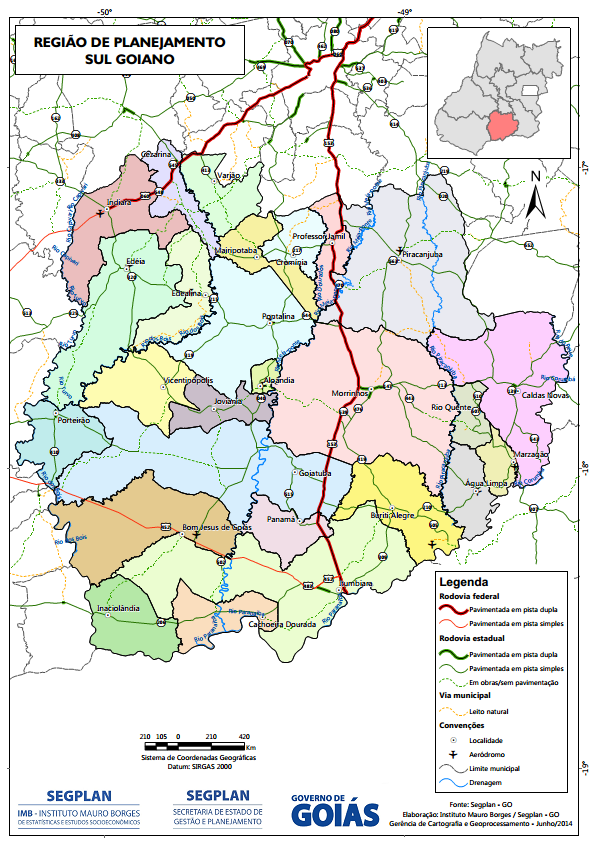 